Curriculum vitaePersonal DataName:	M. L. SharmaBorn:	Dec. 09, 1962, Uttar Pradesh, IndiaNationality: 	IndianAddress:	Department of Earthquake Engineering, IIT Roorkee, 
Roorkee – 247667, IndiaProfessional affiliation:	Professor, Department of Earthquake Engineering	Indian Institute of Technology Roorkee, Roorkee, India	Phone number(s):	(+91) 1332 285536 (Landline)
	(+91) 9412075062 (Mobile)
	(+91) 1332 276899 (Fax)Email:	sharmamukat@gmail.comEducationEmployment Record Research Interests	Engineering Seismology, Seismic Microzonation, Seismic Hazard Assessment, Strong Ground Motion PredictionLanguagesHindi – mother tongue, English – fluent. Membership in Professional Associations:FISET : Fellow of Indian Society of Earthquake TechnologyFIGS :  Fellow of Indian Geotechnical SocietyFIGU : Fellow of Indian Geophysical Union, HyderabadLife Member : Association of Exploration Geophysicists, HyderabadMember : Seismological Society of America, USAMember : Earthquake Engineering Research Institute, USAAdminitrative-Technical responsibilitiesPresident : Indian Society of Earthquake Technology Roorkee (2015-2017)Vice President : Indian Society of Earthquake Technology, Roorkee ( 2011-2013, 2013-2015)Associate Editor : ISET Journal of Indian Society of Earthquake Technology, (2007-2009, 2009-2011, 2011-2013, 2013-2015, 2015-2017)Secretary : Roorkee Chapter, Indian Society of Earthquake Technology,(1999-2014)Chairman : 15 Symposium on Earthquake Engineering, 2014Chairman : Joint Entrance Examination (Advanced), IIT Roorkee, 2017Vice Chairman : Joint Entrance Examination 2010-11, IIT RoorkeeVice Chairman : Joint Entrance Examination 2011-12, IIT RoorkeeChief Advisor : Sports Association, IIT Roorkee (2010-2013)Convenor, Adhoc committee on management of Sri Saraswati Mandir, IIT Roorkee 2016-17Chairing SessionsEngineering Geology conference, IIT Delhi, 2015, IGS from gopal dhawanIndian Geophysical Union, Kurukshetra, 2014-15 from dineshInternational visitsMajor Research Projects Site Characterization and Attenuation Studies for Garhwal-Kumaun Himalaya and Delhi Region(Co-PI), Funded by Ministry of Science and Technology, New Delhi, 2015-2018 (Rs. 23.24 Lacs)Operation and Strong motion Accelerograph in Tehri and Koteshwar, THDC India Ltd., Rishikesh, 2015-2016, (Rs. 30.91 Lacs)Seismological Network Around Tehri Region (PI), THDC India Ltd., Rishikesh, 2013-2016, (Rs. 287.72 Lacs)Probabilistic seismic hazard assessment and estimation of strong ground motion for Delhi region (PI), EREC, New Delhi, 2011-2013, (Rs. 5.70 Lacs)Source modeling and generation of strong motion : A case study of Sumatra earthquake of Dec 26, 2004 (Co-PI), DAE, BRNS, 2011-2013, (Rs. 15.86 Lacs)Strong motion network in NCT region(Co-PI), DST New Delhi, 2011-2014, (Rs. 45.81Lacs)Indo Norwegian programme on earthquake engineering (Co-PI), NORSAR, Norway, 2011-2015, (1182000 NOK)2010-2013 : Estimation of site effects and ground motion in Delhi and Mexico city using strong ground motion data and preparation of near real time shake map (Co-PI), DST, New DelhiSeismological network around Tehri region (Co-PI), THDC, Rishikesh, 2010-2013, (Rs.171.00 Lacs)Shear Wave Velocity profiling in NCT, Delhi using MASW technique (PI), EREC New Delhi, 2009-2011, (Rs.50.00 Lacs)Seismological network around Tehri region (Co-PI), THDC, Rishikesh, 2007-2010, (85.31 Lacs)Indo Norwegian programme on earthquake engineering (Co-PI), NORSAR, Norway,2006-2011, (621264 NOK)Indo Norwegian Program of institutional Corporation on Earthquake Engineering (Co-PI), NORSAR Norway, 2004-2006, (Rs.33.95 Lacs)Seismological network around Tehri region (Co-PI), THDC, Rishikesh,2004-2007, (Rs.97.24 Lacs) Seismological network around Tehri region (Co-PI), THDC, Rishikesh, 2001-2004, (Rs.85.96 Lacs)Seismological network around Tehri region (Co-PI), THDC, Rishikesh, 1998-2001, (Rs.85.28 Lacs)Application of DIF-SAR to investigate critical deformation regimes in Garhwal Kumaon Himalaya related to earthquakes and landslide (PI), DST New Delhi, 1997-1999, (Rs. 15.75 Lacs)Broadband Seismograph Network for Modelling of earthquake source & upper crust in the GarhwalKumaon Himalaya region. (PI), DST New Delhi, 1996-1998, (Rs. 24.96 Lacs)1995-1996 : SAR interferometry for mapping land subsidence due to mining in Jharia Coal Field, Jharkhand, (Co-PI), DST New DelhiStudy of Shallow earthquakes in Indian region using Differential SAR Interferometry, (PI), AICTE, New Delhi, 1994-1995, (Rs. 10.00 Lacs)Major Consultancy ProjectsSeismic Hazard Assessment for South India, DRIP, CWC, New Delhi, 2016-2018,(Rs. 82.44 Lacs)Seismic hazard studies for infield pipe line route (west block) M.P., Reliance Industries Ltd  2015-2018, (Rs. 27.36 Lacs)Operation and Maintenance of five Stations Seismological Network around Lakhwar Hydro Electric Project Uttarakhand, Uttarakhand Jal Vidhut Nigam Ltd., Lakhwar Bhawan, Dakpathar, Dehradun, 2015-2016, (Rs. 62.97 Lacs) Operation and Maintenance of Six Stations Seismological Network around Kol Dam Site, NTPC, KOL Dam Himachal Pradesh, 2014-2017, (Rs. 20.22 Lacs)Operation and Maintenance of Six Stations Seismological Network around Ettalin And Attulni Dam Site, Arunachal Pradesh, 2015-2018, (Rs. 45.6 Lacs)Kalpasar multipurpose scheme, Kalpasar Department,  Govt. of Gujarat, 2014-2016, (Rs. 8.98 Lacs)Seismological network around Tehri region (PI), THDC, Rishikesh, 2013-2016, (Rs. 53.93 Lacs)Seismological network around Tehri region (Co-PI), THDC, Rishikesh,2010-2013, (Rs. 54.04 Lacs)Seismological network around Tehri region (Co-PI), THDC, Rishikesh, 2007-2010, (Rs. 85.31 Lacs)RecognitionMember: Taskforce, Uttarakhand Disaster Recovery Project, Govt. of Uttarakhand, 2016-2018Chairman: Strong motion instrumentation, Bhakra Beas Managment Board, 2015-2017Member: International Editorial Review Board, International Journal of Geotechnical Earthquake Engineering (IJGEE), DOI: 10.4018/IJGEE, ISSN: 1947-8488, EISSN: 1947-8496 , 2012-2016Alternate Member: CED-39- Earthquake Engineering Sectional Committee, Bureau of Indian Standard, New Delhi, 2012-2016Member: National committee on site specific design earthquake parameters, CWC, New Delhi, 2012-2016Member: HPSDMA, Govt. of Himachal Pradesh, Disaster Management Cell, Shimla, 2012-2016Member: Committee on  Indira Sagar Polavaram Project, Irrigation & CAD Department, Govt. of Andhra Pradesh, 2012-2016Member: Koyna Tremor Sub Committee (KTSC), Dam Safety Organization, Nashik, 2012-2016Member: Advisory group for preparation of upgraded earthquake hazard maps, NDMA, New Delhi, 2012-2016Member: Project Advisory Committee on Seismicity and Earthquake Precursors, Ministry of Earth Sciences, New Delhi, 2012-2016Co-author of the Guidelines for preparation and submission of site specific seismic study report of river valley project to national committee on seismic design parameters, Central Water Commission, Government of India.   Reviewer: many national and international journalsAwards: A.S. Arya-IIT Roorkee Disaster Prevention Award-2012, IIT RoorkeeBest paper award for the year 2011-12, Wadia Institute of Himalayan Geology, DehradunPhD guidedCompleted- 15	R. Kumar, Earthquake occurrence in India and its use in seismic hazard estimation using probabilistic methods, 2007Anupam Tyagi, Physics of the earthquake sources and development of expert system for earthquake prediction, 2007Javed Ahemed Naqash, Microzonation of megacities, 2008Navin Pareek, Landslide Hazard Zonation in Garhwal Himalaya using remote sensing   techniques, 2008Shipra Malik, 3D Crustal velocity structure Modelling of Garhwal Himalayas, 2009Girish C. Joshi, Estimation of uncertainties in probabilistic seismic hazard analysis, 2009Atanu B, Surface Displacement Measurement Studies using DInSAR in a Part of Himalayas, 2013Ashish Herbendoo, Stochastic Modeling of Ground Motion for Indian Himalaya Region, 2013Ranjit Das, Probabilistic Seismic Hazard Assessment for Northeast India Region, 2013Pushpa Chaudhary, Simulation of Strong Ground Motion Using Semi Empirical Modelling Technique, 2014Rakhi Bhardwaj, Algorithm for Earthquake Early Warning System, 2014Neeti Bhargava, Mathematical Modelling for Earthquake Prediction through Animal Abnormal Behaviour, 2014 Col. A. K. Srivastava, Seismic Microzonation of an Urban Habitat, 2014Rajeev Sachdeva, Prediction of Strong motion parameters using ANN, 2015Narsihma, Seismic risk assessment due to slope failures, 2016Ongoing-10Chhavi, Seismic Hazard Assessment using extreme eventsNeha, Prediction of Strong Ground MotionVaneeta, Seismic Signal ProcessingSunil Saini, Source Characterization in HimalayasShweta Bajaj, Seisimc Hazard AssessmentRajni Modi, Local Earthquake TomographyManoj Kuri, Hazard Zonation using SAR InterferometryRitu Raj Nath, Seismically induced Landslide Hazard ZonationDevi Lata Pegu, Seismic hazard and risk assessment for NE Indian region.Priyanka Sharma, Liquefaction studies for large deformations in deep soils. M. TechCompleted- 54Ongoing- 04Master's Degree Supervision:Singh Jalesh Santosh, Estimation of bed rock depth using GPR, 2017Harshvardhan Singh, Scaling Laws in Himalayas, 2017Kuldip Khichar, Site Amplification &amp; Attenuation Studies for Garwal-Kumaun Himalaya, Delhi Region, 2017Rishi Grewal, Seismic Risk Assessment of Srinagar city, Jammu and Kashmir, COEDMM, 2017GPR Studies, 2016Ashish Kumar Verma, Generation of Shake maps, 2016Rahul Kumar, Seismic hazard analysis with moment release constraint in Kumaoun and Garhwal region, 2016Saurabh Kumar Mangal, Evaluation of dynamic response of deep soils, 2016Ankita Prasun, Seismic Risk Assessment due to Scenario Earthquake – A case study for Bihar Nepal 1934 Earthquake, 2016Ishan Roy, Methodology for generation of Shakemaps for Delhi region,  2015Deepika Sayana, Deep soil effect, 2015Phibe Khalko, Seismic Hazard assessment, 2015Shivani Chauhan, Disaster management plan for Bihar, 2015Shivani Singh, Effect of deep soils on strong ground motion,  2014Vaddi Monica, Seismic Hazard estimation for south India, 2014Smita Singh, Ground motion simulation using modified semi empirical methodology, 2014Mod Ahemad, Amplification of strong ground motion due to deep soils, 2013  Akhilesh Singh, Seismic Hazard and Risk Assessment for Indo-Gangetic plains, 2013Chibi Rajram, Earthquake Early Warning System for North India, 2013Rebecca RC, Evaluation of strong ground motion prediction equations, 2012Nitesh Patel, Earthquake Early warning system, 2012Saurabh Vijay, Advances in SAR interferometry, 2012Harish Shinde, Seismic Microzonation of Chandigarh City, 2011Manu Mohan, A Neural Network Approach for Earthquake Early Warning System, 2011Amarjeet Birajdar, Attenuation relationship for spectral displacement for Himalayan region, 2011Abhishek, Integrated Geo exploration over Solani Knee band, NW Himalaya, 2010Venu Gopal, Comparison of site specific PGA using neural networks and regression models, 2010A. Panchal, Determination of design ground motion parameters for displacement based design, 2010Mansi Kulkarni, Seismic Hazard Assessment using Non Poissonian Models, 2010Jainish Kotadia, Development of spectral attenuation relationship for Indian region, 2007Shiva Kumar, Application of artificial Neural Network for prediction of spectral acceleration in site specific, 2006Ravindra Golia, Estimation of cumulative and conditional probabilities in Himalayas, 2006Anshul Kumar, Seismic microzonation of rural areas, 2005Prashant Ambulkar, Development of methodology for insurance tariff against earthquakes, 2005Shivani Sharma, Reflection of seismic waves from non-welded interfaces, 2005Murugavel Raja, Automatic Phase Picking of Seismic Signals using ANN, 2005Sonal Gupta, Dem generation from SAR interferometry, 2005A. Ahemad, Development of Automatic Phase pickers for earthquakes, 2004Atanu Bhattacharya, Estimation of strong ground motion in Himalayas using strong ground motion and SRR data, 2004J. Niwas, Development of world wide GIS earthquake based system, 2003Pratim Sil, SAR interferrometry studies in Jharia Coal fields, 2003G. C. Joshi, Seismic hazard analysis and risk computation, 2002K. Samba S Rao, Seismic microzonation of Delhi, 2002Satendra Saini, Development of attenuation relationship for Himalayan region using Indian Strong motion array data, 2002S. K. Gupta, Remote sensing application in seismic hazard studies, 2001M. Khan, Seismic hazard Analysis using GIS, 2001R. G. K. Nath, Development of Attenuation relationship for Indian Region, 2000Venkata Raju, Seismic hazard Analysis using Artificial Neural network, 2000S. Panda, Design of an 10-storyed building in NE India at location C, Maharashtra, 1999R. G. K. Nath, Design of an 10-storyed building in NE India at location B, Mehghalaya, 1999Amit Sahu, Design of an 10-storyed building in NE India at location A, Assam, 1998Umakant Singh, Design of an 8-storyed reinforced concrete office building in NE India, 1998R. Gautam, Background noise characteristics of ground using broad band seismometer, 1998Kiran Pal, Fabrication of interface unit between seismometer and recorder, 1998Kh. Ibophisak Singh, Seismological studies and design of Earth and Rockfill dam, 1995R. Verma, Determination of coda magnitude of local earthquakes, 1991A Ghosh, Automatic earthquake recognition, 1990Pravesh Gupta, Design and Fabrication of an instrument for the measurement of ground conductivity, 1989Conference OrganisedCo-Chairman : 6th International Conference on Recent Adavnces in Geotechnical Earthquake Engineering, 2016, Greater NoidaOrganizing Secretary : 14 Symposium on Earthquake Engineering, 2010 Organizing Secretary : 13 Symposium on Earthquake Engineering, 2006, Organizing Secretary : 12 Symposium on Earthquake Engineering, 2002Organizing Secretary : Indo Norwegian WorkshopCollaboration:Indo Norwegian Project (2003-2015)Indo Taiwanese Project (2013-2015)Indo Mexican project on site characterization in New Delhi, 2009-2011.Indo Norwegian Project on seismic Risk Assessment, 2006-2010Indo Norwegian Programme on Institutional Cooperation on Earthquake Engineering, 2003-2006Seismic Hazard estimation of KGDVI site, NGI, NorwaySeismic Hazard estimation of KGDIII site, NGI, NorwayConducted UNESCO Course on Seismology and Seismic Risk Assessment, Nov 04 to Dec 06, 1993; 30 participants from 23 countries and faculty from 3 countries participatedBooks Authored:Proceedings, 15th Symposium on Earthquake Engineering – 15SEE, 2014, Vol I, pp 1-438, Published by Department of Earthquake Engineering, IIT Roorkee.Proceedings, 15th Symposium on Earthquake Engineering – 15SEE, 2014, Vol II, pp 439-1135, Published by Department of Earthquake Engineering, IIT Roorkee.Proceedings, 14th Symposium on Earthquake Engineering- 14SEE, Vol I, 2010,pp1-690 , Published by Department of Earthquake Engineering, IIT RoorkeeProceedings, 14th Symposium on Earthquake Engineering- 14SEE, Vol II, 2010,  691-1459, Published by Department of Earthquake Engineering, IIT RoorkeeS. Gupta, M. K. Arora, M. L. Sharma (2006). Surface displacement studies using differential SAR interferometry: an overview, Disaster forewarning diagnostic methods and management, Kogan, Felix; Habib, Shahid ;Hegde, V. S.;Matsuoka, Masashi, SPIE, ISBN 0819465194Proceedings, 13th Symposium on Earthquake Engineering – 13SEE, Vol I, 2006, pp 1-616, Published by Department of Earthquake Engineering, IIT Roorkee.Proceedings, 13th Symposium on Earthquake Engineering- 13SEE, Vol II, 2006,  617-1468, Published by Department of Earthquake Engineering, IIT RoorkeeProceedings, 12th Symposium on Earthquake Engineering – 12SEE, 2004, Vol I, pp 1-713, Published by Department of Earthquake Engineering, IIT Roorkee.Proceedings, 12th Symposium on Earthquake Engineering- 12SEE, 2004,  Vol II, 714-1587, Published by Department of Earthquake Engineering, IIT Roorkee.A report on Chamoli Earthquake of March 29, 1999, 2000, Published by Department of Earthquake Engineering, University of Roorkee.Recent publications relevant for the proposed project Journals - 82Devi, vaneeta and M. L. Sharma (2016) Spectral Estimation of Noisy Seismogram using Time-Frequency Analyses, IJGEE, Volume 7, Issue 1, 19-31. Das, Ranjit, M. L. Sharma and H. R. Wason (2016) Probabilistic Seismic Hazard Assessment for Northeast India Region, Pure and Applied Geophysics, 173(8), 2653-2670.Devi, Vaneeta and M. L. Sharma (2016) Recent Spectral Decomposition Techniques and Its Applicationsin Analysis of Seismological Data: A Review, International Journal of Innovative Research in Science, Engineering and Technology, 5(1), 213-220.Kuri, Manoj, Atanu Bhattacharya, Manoj K Aroora and M. L. Sharma (2016). Time series insar techniques to estimate deformation in a landslide-prone area in Haridwar region, India, Geoscience and Remote Sensing Symposium (IGARSS), 2016 IEEE, 6839-6842.Bhardwaj, Rakhi, M. L. Sharma, Ashok Kumar (2016) Multi-parameter algorithm for Earthquake Early Warning, Geomatics, Natural Hazards and Risk, pp. 1242-1264.Joshi, A., Monu Tomer, Sohan Lal, Sumer Chopra, Sandeep Singh, Sanjay Prajapati, M.L. Sharma and Sandeep (2016) Estimation of the source parameters of the Nepal earthquake from strong motion data, Natural Hazard, 83(2), pp. 867-883.Bhattacharya, Atanu, Kriti Mukherjee, Manoj Kuri, Malte Vöge, M. L. Sharma, M. K. Arora, Rejinder K Bhasin (2015) Potential of SAR intensity tracking technique to estimate displacement rate in a landslide-prone area in Haridwar region, India, Natural Hazards, pp. 1-21.Jakka, R.S., M. Hussain and M.L. Sharma (2015) Effects on amplification of strong ground motion due to deep soils, Geomechanics and Engineering, 8(5),pp. 663-674.Joshi, A., Chun-Hsiang Kuo, Piu Dhibar, M.L. Sharma, Kuo-Liang Wen, Che-Min Lin (2015) Simulation of the records of the 27 March 2013 Nantou Taiwan earthquake using modified semi-empirical approach, Natural Hazards, pp. 1-26Bhattacharya, A., M. K. Arora and M. L. Sharma, M. Voge and R. Bhasin (2014) Surface displacement estimation using space born SAR interferometry in a small portion along Himalayan Frontal Fault, Optics and Lasers in Engineering, 53, 164-178.Das, Ranjit, H, R, Wason and M. L. Sharma (2014) Reply to comments on General orthogonal regression relations between body wave and moment magnitudes by Das, Ranjit, H, R, Wason and M. L. Sharma, by Paolo Gasperini and Barbara Lolli,  Seismological Research letters, Vol. 85, No. 2, 352-353 (Impact factor : 1.826).Das, Ranjit, H, R, Wason and M. L. Sharma (2014) Reply to Comment on ‘Magnitude conversion problem using general orthogonal regression, by Paolo Gasperini and Barbara Lolli, Geophysical Journal International 196 (1), 628-631.Das, Ranjit, H, R, Wason and M. L. Sharma (2014) Unbiased estimation of moment magnitude from body and surface wave magnitude, Bull. Seis. Soc. America, (Accepted).Herbindoo, A, Susheel Kumar and M. L. Sharma (2014) Earthquake ground motion predictive equations for Garhwal Himalaya, India, Soil Dynamics and Earthquake Engineering, (Accepted)Bhardwaj R, A. Kumar and M. L. Sharma (2013) Inclusion of Q-value in parameters for Earthquake Early Warning Systems, Disaster Advances, Vol 6(5), 54-60.Bhardwaj R, A. Kumar and M. L. Sharma (2013) Root Sum of Squares Cumulative Velocity: An Attribute for Earthquake Early Warning, Disaster Advances, Vol 6(3), 24-31.Bhattacharya, A., M. K. Arora and M. L. Sharma (2013), Usefulness of Adaptive Filtering for Improved Digital Elevation Model Generation, Journal of the Geological Society of India, Vol. 82, 153-161.Bhattacharya, A., Malte Vöge, M. K. Arora, M. L. Sharma and R. K. Bhasin (2013), Surface displacement estimation using multi-temporal SAR Interferometry in a seismically active region of the Himalaya, Georisk: Assessment and Management of Risk for Engineered Systems and Geohazards, http://dx.doi.org/10.1080/17499518.2013.798185, Vol 7, Issue 3, 184-197.Das, Ranjit, H, R, Wason and M. L. Sharma (2013) General orthogonal regression relations between body wave and moment magnitudes, Seismological Research letters, Vol. 84, No. 2, 219-224 (Impact factor : 1.826). Maheshwari, B. K. A.K. Mahajan, M.L. Sharma, D.K. Paul, A.M. Kaynia and Conrad Lindholm (2013) Relationship between Shear Velocity and SPT Resistance for Sandy Soils in the Ganga basin, Int Journal of Geotechnical Engineering, Vol 7, No 63, 63-70.Maheshwari, B. K., M. L. Sharma, Y. Singh and A. Sinhval (2013) Geotechnical aspects of Sikkim earthquake of September 18, 2011, Indian Geotechnical Journal,  April-June-2013, 43(2), 170-179.Pareek, N., M. L. Sharma, M. K. Arora and S. Pal (2013) Inclusion of earthquake strong ground motion in a Geographic Information System based Landslide Susceptibility Zonation in Garhwal Himalayas, Natural Hazard, 65:739-765.Pareek, N., S. Pal, M. L. Sharma, and M. K. Arora (2013) Study of effect of seismic displacements on landslide. susceptibility zonation (LSZ) in Garhwal Himalayan region of India using GIS and remote sensing techniques Computers & Geosciences, 61, 50-63.Sharma, M, L., A. Sinvhal, Y. Singh and B. K. Maheshwari (2013) "Damage survey report for Sikkim earthquake of September 18, 201, Seismological Research Letters, Volume 84, Number 1, 49-56(Impact factor : 1.826).Bhardwaj R., Sharma M.L. and Kumar A. (2012), “Earthquake magnitude prediction for real time EEW system: An automization from P-wave time window analysis”, Himalayan Geology, Vol. 34 (1), 2013, pp. 84-91.Bhattacharya, A., M. K.  Arora and M. L. Sharma (2012) Improved Digital Elevation Model creation using SAR Interferometry in plane and undulating terrains, Himalayan Geology, Vol. 33 (1), 2012, pp. 29-44.Bhattacharya, A., M. K. Arora and M. L. Sharma (2012)  Surface displacement measurements along Himalayan frontal fault using differential SAR interferometry, Natural Hazards, 64, 1105–1123. Bhattacharya, A., M. K. Arora and M. L. Sharma (2012) Usefulness of SAR Interferometry for DEM Generation and Estimation of Land Surface Displacement in Jharia Coal Field Area, Geocarto International, Volume 27, Issue 1, February 2012, pages 57-77.Das Ranjit, H, R, Wason and M. L. Sharma (2012), Magnitude conversion to unified moment magnitude using orthogonal regression relation Journal of Asian Earth Sciences(JAES), Volume 50(2), 44–51. (Impact factor 2.152)Das Ranjit, H, R, Wason and M. L. Sharma (2012), Temporal and spatial variations in the magnitude of completeness for homogenized moment magnitude catalog for Northeast India, Journal of Earth Sciences System (JESS), 121(1), 19–28. (Impact factor 0.82)Das Ranjit, H. R. Wason and M. L. Sharma (2012), Homoginisation of earthquake catalogue for North East India and adjoining region, Jour. of Pure and App. Geophysics (PAGEOPH), V. 169, 725-731. (Impact factor 1.787)Herbindu, A, M. L. Sharma and Kamal (2012) Stochastic ground-motion simulation of two Himalayan earthquakes: seismic hazard assessment perspectives, Journal of Seismology, Vol 16, 345-369.Herbindu, A., Kamal and M. L. Sharma (2012) Site amplification and frequency-dependent attenuation coefficient at rock sites of Himachal region in NW Himalaya, India, Bull. Seis. Soc. Am.  Vol 102, No. 4, 1497-1504.Joshi, A,   P. Kumari,   S. Singh and   M. L. Sharma (2012) Near-field and far-field simulation of accelerograms of Sikkim earthquake of September 18, 2011 using modified semi-empirical approach, Natural  Hazards,  64:1029-1054.Joshi, A.,  Pushpa Kumari, and M. L. Sharma (2012) Synthesis of Strong Ground Motion Using Modified Semi-Empirical Technique, IACSIT International Journal of Engineering and Technology, Vol. 4, No. 4, 424-426. Joshi, A., P. Kumari, M. L. Sharma, A. K. Ghosh, M. K. Agrawal, R. Ravikiran (2012) A strong motion model of the 2004 great Sumatra earthquake: simulation using a modified semi empirical method, Journal of Earthquake and Tsunami Vol. 6, No. 4, 1250023-1-1250023-29.Joshi, A., P. Kumari, Sushil Kumar, M. L. Sharma, A. K. Ghosh, M. K. Agrawal, R. Ravikiran (2012) Estimation of model parameter of Sumatra earthquake using Empirical Green’s Function technique and generation of hypothetical earthquake scenario for Andaman Island, India, Natural Hazards,  Vol 62, 1081-1108.Sharma, M. L. and C. Lindolhm (2012) Earthquake hazard assessment for Dehradun, Uttarakhand, India, including a characteristic earthquake recurrence model for the Himalaya Frontal Fault (HFF), Pure and Applied Geophysics (PAGEOPH), 169, 1601–1617.Tripathi, J. N, P. Singh and M. L. Sharma(2012) Variation of Seismic coda-wave attenuation in the Garhwal region, north western Himalaya, Jour. of Pure and App. Geophysics (PAGEOPH),  Vol. 169, No.1-2, 71-88.Wason, H. R, R. Das, and M. L. Sharma (2012), Magnitude Conversion Problem Using General Orthogonal Regression, Geophysical Journal International, 190(2), 1091-1096. (Impact factor 2.42)Bhattacharya, A., M. K. Arora and M. L. Sharma (2011) Landslides Monitoring using Small Baseline SAR Interferometry technique, International Journal of Earth Sciences and Engineering,  Volume 04, No 06 SPL, pp 309-314.Das, Ranjit, H, R, Wason and M. L. Sharma (2011), Global regression relations for conversion of surface wave and body wave magnitudes to Moment Magnitude, Natural Hazards, Vol 59(2), 801-810.(Impact factor 1.529)Joshi, G. C. and M. L. Sharma(2011) Estimation of Peak Ground Acceleration and Its Uncertainty for Northern Indian Region, International Journal of Geotechnical Earthquake Engineering, 2(1), 1-19.Joshi, G. C., and M. L. Sharma(2011) Strong Ground Motion Prediction and Uncertainties Estimation for Delhi, India,  Natural Hazard,  Vol 59, No 2, 617-637.Kumar, R. and M. L. Sharma (2011) Estimation of conditional probabilities of occurrence of moderate earthquakes in India using non-Poissonian distributions and their implications, Himalayan Geology, Vol(32(1), 81-92.Paul, A and M. L. Sharma (2011) Recent earthquake swarms in Garhwal Himalaya:  a precursor to moderate to great earthquakes in the region, Journal of Asian Earth Sciences(JAES),42, 1179-1186Bhargava, N., V. K. Katiyar, M. L. Sharma and P. Pradhan (2010) Electric Charge Developed by Seismic Stress on Earthquake Sources and Its Effect on Animals, Journal of International Academy of Physical Sciences, Vol 14 No. 2.pp 205-214DAS. R., H. R. Wason and M. L. Sharma (2010)Variations in the magnitude of completeness and ‘b’ value for the Indian Himalaya region during the catalog period 1964-2007, Journal of Nepal Geological Society, 2010, Vol. 41 (Sp. Issue)Mahajan, A. K., V. C. Thakur, M. L. Sharma and M. Chauhan (2010) Probabilistic Seismic Hazard Map of NW Himalaya and its adjoining area, India, Natural Hazards,  53:443-457.Pareek, N., M. L. Sharma and Manoj Aroa (2010) Impact of seismic factors on Landslide Susceptibility Zonation: A case study in part of Indian Himalayas, Landslides 7, 191-201 Sharma, M. L.  and  R. Kumar (2010), Estimation and implications of conditional probabilities of occurrence of moderate earthquakes in India, Ind. Jour.. Science and Tech., Vol. 3, No. 7, 808-817.Sharma, M. L. and A. Tyagi (2010) Cyclic behaviour of seismogenic sources in India and use of ANN for its prediction, Natural Hazard, Vol 55, 389-404.Singh S. K. , A. Kumar, G. Suresh, M. Ordaz, J.F. Pacheco, M.L. Sharma, B.K. Bansal, R.S. Dattatrayam, and E. Reinoso (2010) A study of Delhi earthquake of November 25, 2007 (Mw4.1): Implications for seismic hazard, Current Science, Vol. 99, No. 7, 939-947. Bhargava, N, V. K. Katiyar, M. L. Sharma and P. Pradhan (2009) Earthquake prediction through animal behaviour – A review, Indian Journal of Biomechanics, March 2009 Issue, 159-165.Sharma, M. L. J. Douglas, H. Bungum and J. Kotadia (2009) Ground motion predicting equations on data from the Himalayan and Zagros regions, Jour. Earthquake Engineering, 13:8, 1191-1210.Joshi, G. C. and M. L. Sharma (2008) Uncertainties in estimation of Mmax, Jour. Earth Sciences Systems, Vol. 117, S2, 671-682.Ahmed A., M. L. Sharma and A. Sharma (2007) Wavelet based Automatic Phase Picking Algorithm for 3-Component Broadband Seismological Data, J.  Seismology and Earthquake Engineering, 15-24.Maheshwari B.K., Sharma M.L. and Narayan J.P. (2006), Geo technical and structural Damages on the Indian Coast due to Tsunami caused by December 26, 2004 Sumatra Earthquake,  Earthquake Spectra, Vol 22, Issue S3, S475-S493.Narayan, J. P., M. L. Sharma and B. K. Mahashwari (2006)  Tsunami intensity mapping along the coast of Tamilnadu (India) during the deadliest Indian Ocean Tsunami of December 26, 2004, Jour. of Pure and App. Geophysics, (PAGEOPH), Vol. 163, No. 7, 1279-1304.Shambashiva Rao, M. L. Sharma and J. P. Narayan(2006), Scenario of ground motion amplification in Delhi, Geological Society of India, Vol. 68, 993-1002.Ameer, A. S., M. L. Sharma, H. R. Wason and S. A. Alsinawi, (2005)  Preliminary seismic hazard assessment for Iraq using complete earthquake catalogue files, Jour. of Pure and App. Geophysics (PAGEOPH), Vol. 162, 951-966.Maheshwari, B.K., M.L. Sharma and  J. P.  Narayan (2005), Structural Damages on the Coastline of Tamil Nadu due to Tsunamis caused by December 26, 2004 Sumatra Earthquake, Jour. Indian Soc. Earthquake Tech., Vol. 42 (2-3), 63-78.Narayan, J. P.  M. L. Sharma and  B. K. Maheshwari (2005) Effects of Medu and Coastal topography on the damage pattern during the recent Indian Ocean Tsunami along the coast of Tamilnadu, Science of Tsunami Hazard, Vol. 23, No. 2, 9-18.Narayan, J. P.  M. L. Sharma and  B. K. Maheshwari (2005) Run up and inundation patterns developed during the Indian Ocean Tsunami of December 26, 2004 along the coast of Tamilnadu, India, Gondwana Research, Vol 8, No. 4, October 2005Sharma, M. L. (2005) A new empirical attenuation relationship for peak ground horizontal acceleration for Himalayan region using Indian and world wide data, Jour. of Geophysics , Vol 26, No. 3, 151-158. Sharma. M. L. and M. Arora (2005) Prediction of seismicity cycles in Himalayas using ANN, Acta Geophysica Polonica Vol 53, No. 3, 299-309.Paul, A., H. R. Wason, M. L. Sharma, C. C. Pant, A. Nirwan and H. B. Tripathi(2004)  Seismotectonic implications of data recorded by DTSN in the Kumaun region of Himalaya, Jour. Geol. Society of India, Vol. 64, 43-51.Sharma, M. L. (2003) Seismic hazard in Northern India region Seismological Research Letters, Vol. 74, Number 2, March/April 2003, 140-146. (Impact factor : 1.826).Sharma, M. L. and R. Dimri, (2003)  Seismic hazard estimation and zonation of northern Indian region for bed rock ground motion, Journal of Seismology and Earthquake Engineering, Vol 5, No. 2, 23-34Sharma, M. L., H. R. Wason and R. Dimri, (2003) Seismic zonation of Delhi for bed rock strong ground motion, Jour. of Pure and App. Geophysics, (PAGEOPH) Vol . 160, 2381-2398.Arora, M, V. K. M. Patel and M. L. Sharma (2002), SAR interferrometry for DEM generation, GIS development , June 2002, Vol VI, Issue 6, 26-28.Narayan, J. P., M. L. Sharma and Ashwani Kumar (2002) A seismological report on the January 26, 2001 Bhuj,  India earthquake, Seismological Research Letters, Vol. 73, Number 3, May/June 2002, 343-355. (Impact factor : 1.826).Wason, H. R., M. L. Sharma, P. K. Khan, K, Kapoor,  D. Nandini and V. Kara (2002) Analysis of initial  aftershocks of  Chamolli earthquake of March 29, 1999 using broadband data, Himalayan Geology,  Vol. 23, No. 1&2, pp 7-18.Sharma, M. L. and D. Shanker (2001), Estimation of seismic hazard parameters for the Himalayas and its vicinity from mix data files, ISET Journal of Earthquake Technology Vol. 38, No.2-4, 93-102Arora, M and M. L. Sharma (1998) Seismic hazard analysis - An Artificial Neural Network Approach, Current Science, Vol. 75, No. 1, pp 54-59Paul, A., M. L. Sharma and V. N. Singh (1998) Estimation of focal parameters for Uttarkashi earthquake using peak ground horizontal accelerations, ISET Journal of Earthquake Technology., Vol. 35, No. 1-3, pp 1-8.Shanker, D. and M. L. Sharma (1998) Estimation of seismic hazard parameters for the Himalayas and its vicinity from complete data files, Journal of Pure and Applied Geophysics (PAGEOPH), Vol. 152, No. 2, pp 267-279.Sharma, M. L. (1998) Attenuation relationship for estimation of peak ground horizontal acceleration using data from strong motion arrays in India, Bull. Seism. Soc. Am. Vol 88, pp 1063-1069.Shanker, D. and M. L. Sharma (1997) Statistical analysis of completeness of seismicity data of the Himalayas and its effect on earthquake hazard determination, Bull. Ind. Soc. Earthq. Tech., Vol. 34, No. 3, pp 159-170.Sharma, M. L. and H. R. Wason, (1995) Seismic moment-magnitude relationship for the Garhwal Himalaya Region, Bull. Ind. Soc. Earthq. Tech., Vol. 32, No. 3,  pp 85-95Sharma, M. L. and H. R. Wason. (1994) Occurrence of low stress drop earthquakes in Garhwal Himalaya region, Physics of the Earth and Planetary Interior, 85, pp 265-272.Sharma, M. L. (1992) Sample telemetered digital seismic array in Garhwal Himalaya -Software and data management, Himalayan Seismicity Memoir No. 23,  Geo. Soc. of India, pp 67-80. International/ National Conferences/Symposia/Workshop - 135Kumari, Neha, M. L. Sharma and I. D. Gupta (2017) Stochastic simulation of strong ground motions for western Himalaya region, 16 World Conference on Earthquake Engineering, Santiago, Chile Jan 09-14, 2017. Nath, R. R., A. D. Pandey and M. L. Sharma (2016) Static and dynamic analysis of a Tailings dam, CESDOC 2016. Kuri, Manoj, Atanu Bhattacharya, Manoj K Aroora and M. L. Sharma (2016). Time series insar techniques to estimate deformation in a landslide-prone area in Haridwar region, India, Geoscience and Remote Sensing Symposium (IGARSS), 2016 IEEE, 6839-6842.Sharma, M. L. (2016) Geophysical technicaes in geotechnical earthquake engineering, 6th Int. Conf. on Recent  Advances in Geotechnical Earthquake Engineering  and Soil Dynamics (6ICRAGEE), August 1- 6, 2016, IIT Roorkee Extension Centre, 20 Knowledge Park II, Greater Noida.Sharma, M. L. (2016) Seismic hazard assessment – near source effects a NGA2 West prespective, One day workshop on probablsitic seismic hazard assessment for Nuclear Power Plannts, NPCIL, Bombay, August 21-22, 2016. Das, Ranjit, D. Choudhury, M. L. Sharma and H. R. Wason (2016) Uncertainty Analysis for Seismic Hazard- A Case Study for Northeast India. 6th Int. Conf. on Recent  Advances in Geotechnical Earthquake Engineering  and Soil Dynamics (6ICRAGEE), August 1- 6, 2016, IIT Roorkee Extension Centre, 20 Knowledge Park II, Greater Noida.Sharma, M. L. (2015), Seismic Hzard Assessment, National Workshop on Assessment & Mitigation of Liquefaction Hazards for Seismic Microzonation IIT Roorkee, November 27-28, 2015Sharma, M. L., A. K. Srivastava, D. K. Paul and J. Das, (2015) Characterization of deep soils and its effect on seismic microzonation, AOGS, Singapore, Aug, 01-08, 2015. Sharma, M.L. (2015) Seismology, seismic and instrumentation, seminar on “Seismic Evaluation and Retrofitting on pre & post-Earthquake”, organized by Nepal Engineers Associates (NEA)” and “Society of Consulting Architectural and Engineering Firms (SCAEF)”, September 21, 2015, Kathmandu, Nepal.Sharma, M.L., Ashwani Kumar, S.C. Gupta, A.K. Jindal, Arup Sen, S.K. Jain, Neetu Goswami and Vandana (2014) “Earthquake  Source Parameters and Focal Mechanism of Local Earthquakes around Tehri Region”, 15th Symposium on Earthquake Engineering. pp.1-13.Vandana, S.C. Gupta, Ashwani Kumar and M. L. Sharma (2014) “Attenuation characteristics of the Bilaspur region of Himachal Lesser Himalaya”, 15th Symposium on Earthquake Engineering. pp. 28-36.Kumari, Pushpa, A. Joshi and M. L. Sharma (2014) “Simulation of strong ground motion due to Mw 6.9 Sikkim earthquake using semi-empirical forward modeling”, 15th Symposium on Earthquake Engineering. pp. 44-50.Srivastava, A. K., M. L. Sharma, D. K. Paul, J. Das and R. Jakka (2014) “Deep soil characteristics in the vicinity of Himalayas’’ ,15th Symposium on Earthquake Engineering. pp. 74-86.Sharma, M. L., A. K. Srivastava, D. K. Paul, J. Das and R. Jakka(2014) Seismic Microzonation on deep soils – A case study for Roorkee, India, Workshop Status of Natural Hazards in Himalachal Pradesh, CUHP,  Nov. 06-08, 2014.Sharma, M. L (2014) Earthquake Early warning system –Present status in India, Workshop on Status of Natural Hazards in Himalachal Pradesh, CUHP,  06-08, 2014.Das, Ranjit , M.L.Sharma, and H.R.Wason (2014) “Probabilistic seismic hazard assessment for northeast India”, 15th Symposium on Earthquake Engineering. pp. 131-140.Sharma, M. L. and A. Harbindu (2014), Ground motion prediction in Himalayas using observed and simulated datasets, 10th National Conference on Earthquake Engineering (10NCEE), Alaska Bhardwaj, R., M. L. Sharma and Ashok Kumar (2014) Multi parameters based Earthquake Early Warning Algorithm, 10th National Conference on Earthquake Engineering (10NCEE), Alaska (accepted) Sharma, M. L. (2014) Developments in earthquake engineering, One day workshop on Advances in Earth sciences and Earthquake Engineering, April 25th, 2014, CBIT, Hyderabad.Sharma, M. L. (2014) Effect of deep soil on strong ground motion estimation, One day workshop on “Engineering of foundations for NPP structures in alluvial soils" January 24, 2014, NPCIL, Bombay.Sharma, M. L. (2013) Reduction in seismic vulnerability in new buildings and existing structures in Uttarakahand, Workshop on Sustainable rehabilitation in Uttarakhand in light of the recent disaster, Institution of Engineers India, Dehradun, July 27, 2013.  Sharma, M. L. (2013) Seismic hazard in Northern India – A review, Indo-Taiwanese workshop on Earthquake Early warning system, Jan 18-19, 2013, Prithbhi Bhawan, Ministry of Earth Sciences, New Delhi.Sharma, M. L., Ashwani Kumar, S. C. Gupta, S. K. Jain, A. K. Jindal (2013)  Seismological telemetered array in Garhwal Himalaya around Tehri dam,  Indo-Taiwanese workshop on Earthquake Early warning system, Jan 18-19, 2013, Prithbhi Bhawan, Ministry of Earth Sciences, New Delhi.Das, R., H. R. Wason, and M. L. Sharma (2012)  General orthogonal regression in magnitude conversion for Dehradun and adjoining region, ISET Golden Jubilee Symposium, Oct 20-21, 2012, Roorkee.Sinvhal, A., M. L. Sharma, Y. Singh and B. K. Maheshwari (2012) A brief report on damage survey of Sikkim earthquake of Sept 18, 2011, ISET Golden Jubilee Symposium, Oct 20-21, 2012, Roorkee.Bhardwaj R., Sharma M.L. and Kumar A. (2012) “P-wave time window approach for EEW systems”, National Workshop on Engineering Geophysics for Civil Engineering and Geo-hazards (EGCEG), CSIR- Central Building Research Institute, Roorkee.Bhardwaj R, A. Kumar and M. L. Sharma (2012) Effect of Medium Characteristics in Magnitude Estimation for Earthquake early Warning Systems, ISET Golden Jubilee Symposium, Oct 20-21, 2012, Roorkee.Bhardwaj R., Kumar A. and Sharma M.L. (2012) “Analysis of Tauc (τc) and Pd attributes for Earthquake Early warning in India”. 15th World Conference on Earthquake Engineering, Lisbon. Paper no. 0696, 1-8.Sharma, M. L., B. K. Maheshwari, A. Sinhval and Yogindra Singh (2012) Damage Pattern during Sikkim, India Earthquake of September 18, 2011, 15WCEE, 15th World Conference on Earthquake Engineering , Lisbon, Purtgal, paper-4087, Sept23-28, 2012.Sharma, M. L., A. Herbindoo and Kamal  (2012) Strong Ground Motion Prediction equation for Northwest Himalayan region based on stochastic approach, 15WCEE, 15th World Conference on Earthquake Engineering , Lisbon, Purtgal, paper-1378, Sept23-28, 2012.Das, R., H. R. Wason, and M. L. Sharma (2012). Homogenization of earthquake catalog in terms of unified moment magnitude using orthogonal regression relations. 15th World Conference on Earthquake Engineering, 24 to 28 September, 2012, Lisbon, Portugal.Srinivasan, C. M. Willey, A. Herbindoo and M. L. Sharma (2012) Strong Ground Motion Prediction Equation for low magnitude and near-field earthquake data for shield region in India, 15WCEE, Lisbon, Purtgal, paper-1382, Sept23-28, 2012.Sachdeva, R, A. Kumar and Sharma, M. L.,  (2012) Estimation of peak ground acceleration using artificial neural network approach, 15WCEE, Lisbon, Purtgal, paper-1847, Sept23-28, 2012.Arora, M., K., Bhattacharya, A., and Sharma, M. L. (2012). Application of multi-temporal SAR interferometry in landslide investigation, Geomatrics-2012.Sharma, M. L., Arora, M. K., and Bhattacharya, A. (2012). Convergence rate estimation of Indian plate using advanced remote sensing technique, Geometrics-2012.Bhattacharya A, Arora MK, Sharma ML.(2012) A study of surface displacement estimation using Differential SAR Interferometry in the Himalayan Region. National Seminar on Geospatial Solutions for Resource Conservation and Management on 18-20 January, 2012.Bhattacharya, A., Arora, M. K., and Sharma, M. L. (2011). Detection of active landslide areas using Small Baseline subset Interferometry.  National Conference on Recent Advances in Civil engineering, RACE. Varanasi, Oct 14-16 ISBN 978-81-921121-0-7, pp. 336-342.Bhattacharya, A., Arora, M. K., and Sharma, M. L. (2011). Landslides monitoring using Small Baseline SAR Interferometry technique. International Conference on Advances in Civil engineering. Vijayawara, AP, Oct 21-23.Joshi, A., Pushpa Kumari, Sharma, M.L., Ghosh, A.K., Agarwal, M.K. and Ravikiran, A., (2011) A modified technique for simulation of great earthquake: A case study of Sumatra earthquake, Transactions, SMiRT 21, 6-11 November, 2011, New Delhi (paper ID 835).Kumar, A., R. Bhardwaj, H. Mittal and M. L. Sharma (2011)"Earthquake Early Warning System", Workshop on Disaster Mitigation and Management: Great Honshu, Japan Earthquake Mw = 9.0 of March 11, 2011, Earthquake, Tsunami, Fire and Nuclear Radiation, (26-27 March 2011), COE_DMM, Roorkee. Herbindoo, A., M. L. Sharma and Kamal (2011) "Strong motion synthetics using Green’s function approach", Workshop on Disaster Mitigation and Management: Great Honshu, Japan Earthquake Mw = 9.0 of March 11, 2011, Earthquake, Tsunami, Fire and Nuclear Radiation, (26-27 March 2011), COE_DMM, Roorkee.Bhattacharya, A., M. Arora and M. L. Sharma (2011),"Use of Synthetic Aperture Radar in Disaster mitigation", Workshop on Disaster Mitigation and Management: Great Honshu, Japan Earthquake Mw = 9.0 of March 11, 2011, Earthquake, Tsunami, Fire and Nuclear Radiation, (26-27 March 2011), COE_DMM, Roorkee.Bhattacharya, A., Arora, M. K., and Sharma, M. L. (2010). Application of SAR Interferometry for DEM generation: case studies in two regions with varied terrain conditions. Conference in Remote Sensing and GIS for Environmental Management. New Delhi, August 10, 1-16. Singh, Abhishek, Kamal, M.L. Sharma and Sri Niwas (2010) Integrated geo-exploration over Solani knee-bend, NW Himalaya, 14 Symp. Earthquake Engineering, Roorkee, Dec 17-19, 2010, 62-71Das, Ranjit, H.R. Wason and M.L. Sharma (2010) Regression relations towards unified moment magnitude earthquake catalogs for North-East India Region, 14 Symp. Earthquake Engineering, Roorkee, Dec 17-19, 2010, 72-79Kumar, Ashwani, S.C. Gupta,1 M.L. Sharma, A.D. Pandey, A.K. Jindal, Sanjay Kr. Jain, Arup Sen, Arun Kumar and Neetu Goswami1 (2010) Attributes of local seismicity of The Garhwal Himalaya, 14 Symp. Earthquake Engineering, Roorkee, Dec 17-19, 2010, 90-99Sachdeva, Rajiv, Ashok Kumar, and M.L.Sharma (2010) Prediction of average shear wave velocity of site using strong ground motion records and ANN, 14 Symp. Earthquake Engineering, Roorkee, Dec 17-19, 2010, 126-137Harbindu, Ashish, M.L. Sharma, Kamal (2010) Site-specific ground motion simulation using stochastic method, 14 Symp. Earthquake Engineering, Roorkee, Dec 17-19, 2010, 157-166Venugopal,  S.,  Ashok Kumar and M.L. Sharma (2010) Comparison of site specific PGA using neural networks and regression models, 14 Symp. Earthquake Engineering, Roorkee, Dec 17-19, 2010, 233-252Joshi, G.C. and M.L. Sharma (2010) Probabilistic seismic hazard assessment of Delhi, 14 Symp. Earthquake Engineering, Roorkee, Dec 17-19, 2010, 253-259Bhardwaj, Rakhi, Ashok Kumar and M.L. Sharma (2010) An algorithm for automatic detection of primary wave onset for early warning system, 14 Symp. Earthquake Engineering, Roorkee, Dec 17-19, 2010, 373-380Bhasin, R., E. Erduran, J.J. Galiana-Merino, A.M. Kaynia, D.H. Lang,A.K. Mahajan, B.K. Maheshwari, A.K. Mundepi, D.K. Paul, M.L. Sharma and Y. Singh (2010) The Indo-Norwegian Institutional Cooperation on earthquake risk reduction, 14 Symp. Earthquake Engineering, Roorkee, Dec 17-19, 2010, 1306-1322Sharma, M. L. and C. Lindholm (2010) Use of characteristic earthquake recurrence modelling for Himalaya Frontal Fault (HFF) in estimating the Earthquake hazard assessment for Dehradun, Uttarakhand, India, 14 Symp. Earthquake Engineering, Roorkee, Dec 17-19, 2010, 1323-1334Bhargava, N., M. L. Sharma, V. K. Katiyar, and  P. Pradhan (2010), Unusual animal behaviour due to acoustic waves generated by an earthquake, CONAPS XII, 12th Conference of the International Academy of Physical Sciences, Dec 22-24, 2010, University of Rajasthan, Jaipur.Bhargava, N., M. L. Sharma, V. K. Katiyar, and  P. Pradhan (2010), Electric Charge Developed by Seismic Stress on Earthquake Sources and Its Effect on Animals, 11th Conference of the International Academy of Physical Sciences, February 20 – 22, 2010, Allahabad.Sharma, M. L. and C. Lindolhm (2010) Seismological issues, Indo Norwegian Workshop on Earthquake hazard and risk reduction on the Indian subcontinent – towards an earthquake safe environment, August 18, 2010, ISC, New DelhiDas, R., H. R. Wason and M. L. Sharma (2009) Analysis of temporal variation in the magnitude of completeness and its uncertainty for North East India region, 2nd Science Congress, New Delhi, Nov 3-5, 2009.Das, R., H. R. Wason and M. L. Sharma (2009) Temporal variation in the magnitude of completeness and its uncertainty for North East India and adjoining region, Civil Engineering Conference – Innovation without limits (CEC-2009), Sept 18-19, NIT Hamirpur.Bhargava, N., V. K. Katiyar, M. L. Sharma and P. Pradhan (2009) Earthquake prediction through animal behavior, National Conference on "Biomechanics" (NCBM - 2009), March 7-8, 2009, RoorkeeTripathi, JN, P Singh, ML Sharma(2009) Variation of seismic coda attenuation characteristics in the Garhwal, northwestern Himalayas, IASPEI 2009, 10-16 Jan, 2009, Cape town, South AfricaSharma, M. L. and R. Kumar (2008), Conditional probabilities of occurrence of moderate earthquakes in Indian region, 14th World Conference on Earthquake Engineering, Beijing, China.Srinivasan, C., M. L. Sharma, J. Kotadia and Y. A. Willy (2008), Peak ground acceleration attenuation relationship for low magnitudes at short distances in south Indian region, 14th World Conference on Earthquake Engineering, Beijing, China.Tripathi, J. N.,  Priyamvada Singh, M. L. Sharma  (2008) Seismic attenuation characteristics of coda wave in the Garhwal, northwestern Himalayas, D32-07, 7th General Assembly of Asian Seismological Commission and Seismological Society of JapanPareek, N. and M. L. Sharma (2008) Some issues related to Differential Interferometric Synthetic Aperture Radar (DInSAR) technique for landslide studies in Garhwal Himalayas, LANDSLIDE MANAGEMENT – Present Scenario & Future Directions, Feb 10-12, 2008, C.B.R.I., Roorkee. Bhattacharya, A., Pisal, Y., Kumar, A., and Sharma, M.L., (2007), "Development of Site Specific Response Spectrum for Roorkee Region", Proc. of the International Conference on Civil Engineering in the New Millennium: Opportunities and Challenges" (CENeM-2007), BESU, Shibpur, Howrah, Vol. I, pp. 410-416.Ahmed,  A.,  M. L. Sharma and A. Sharma (2007) AIC based Automatic Phase Picking  for Broadband Seismological Data using Wavelet  theory, 8th Pacific Conference on earthquake Engineering, Singapore, Dec 5-7, 2007Pareek, N. and M. L. Sharma (2007) Study of displacement pattern in Garhwal Kumaoun Himalaya due to Chamolli earthquake of March 29, 1999, 8th Pacific Conference on earthquake Engineering, Singapore, Dec 5-7, 2007Srinivasan, C.,  M. L. Sharma and Y. A. Willy (2007) Attenuation Relationship for Estimation of Peak Ground Horizontal Acceleration of Short Distances for Low Magnitudes, 8th Pacific Conference on earthquake Engineering, Singapore, Dec 5-7, 2007Joshi, G. C. and M. L. Sharma (2006) Magnitude scale conversion relationships for Northern Indian region using bivariate analysis, 13 Symp. Earthquake Engineering, Roorkee, Dec 18-20, 2006, 307-314Mahashwari,B. K.,  M. L. Sharma and J. P. Narayan (2006) Damage to ports and lifelines in Tamilnadu due to Indian ocean tsunami of December 2004, India Disaster Management Congress 2006, A1/20. Pareek N, M. L. Sharma and M. Arora (2006) Differential SAR interferometry for land slide studies – An over view, Uttaranchal Science Congress, Nov 10-11, Dehradun, 2006Malik, S., Sharma, M. L. and D. D. Khandelwal (2006) Estimation of spectral strong ground motion for north east India using PSHA, 13 Symp. Earthquake Engineering, Roorkee, Dec 18-20, 2006, 137-147Kumar, R, B. P. Tyagi, S. P. Sharma and M. L. Sharma (2006) Seismic hazard assessment in terms of  conditional probabilities of occurrence of moderate earthquakes in Indian region using Weibull Distribution, 13 Symp. Earthquake Engineering, Roorkee, Dec 18-20, 2006, 326-334Ahemed A., M. L. Sharma and Ambalika Sharma (2006), Wavelet based Automatic Phase Picking Algorithm for 3-Component Broadband Seismological Data, Workshop on Himalayan Earthquake : A fresh appraisal, HIMEQ-2006, Oct 7-8, 2006, Dehradun.                   Lindholm, C., M. L. Sharma and S. Malik (2006) Seismic hazard estimation in Dehradun city, First European Conference on Earthquake Engineering and Seismology, Geneva, Sept 3-8, 2006Sharma, M. L. and Shipra Malik (2006) Probabilistic seismic hazard analysis and estimation of spectral strong ground motion on Bed rock in North East India, 4th Int. Conf. Earthquake Engineering, Taipei, Taiwan, Oct 12-13, 2006.Sharma, M. L. and H. Bungum (2006) New strong motion spectral acceleration relations for the Himalayan region, First European Conference on earthquake Engineering and Seismology, Geneva, Sept 3-8, 2006Sharma, M. L. and H. Bungum (2006) Strong motion attenuation relationship for spectral acceleration   for the Himalayan region, Indo Norwegian Workshop on Seismic hazard and risk Assessment, IHC, New Delhi, March 17-18, 2006.Sharma, M. L., Lindholm, C., S. Malik H. Bungum, A. Kaynia and A. Kumar (2006) Seismic Microzonation of Dehradun city, Indo Norwegian Workshop on Seismic hazard and risk Assessment, IHC, New Delhi, March 17-18, 2006.Sharma, M. L., A. Bhattacharya, H. Bungum and Ashok Kumar (2006) Definition of horizontal component of strong ground motion using Indian region data set, Indo Norwegian Workshop on Seismic hazard and risk Assessment, IHC, New Delhi, March 17-18, 2006Kumar, R, B. P. Tyagi, S. P. Sharma and M. L. Sharma (2006) Estimation of conditional probabilities for earthquake occurrence in India, Int. Workshop on Electromagnetic Studies related to Earthquakes and Volcanoes, IWEMSEV2006, AgraTyagi, A., P. P. Pathak and M. L. Sharma (2006) Prediction of seismicity  cycles using Artificial Neural Network, Int. Workshop on Electromagnetic Studies related to Earthquakes and Volcanoes, IWEMSEV2006, Agra.Maheshwari, B. K., M. L. Sharma and J. P. Narayan (2006) Geotechnical aspects of   damage due to Tsunami from  December 26, 2004 Sumatra Earthquake, US National Conference on Earthquake Engineering, March, 2006.Gupta, S., Sajhit, V. K., M. K. Arora and  M. L. Sharma, (2006) Surface displacement studies using differential SAR interferometry: an overview, Proc. SPIE 6412, Disaster Forewarning Diagnostic Methods and Management, 64120N (December 12, 2006); doi:10.1117/12.693801Ambulkar, P and M. L. Sharma (2005) Earthquake insurance and its importance to Indian sub-continent, World conf. on disaster reduction, IIT Bombay, Nov. 16-18, 2005, 214-222.Sharma, M. L, J. P. Narayan, Shipra Malik and D. D. Khandelwal (2005) Estimation of source parameters using broadband seismometry in Garhwal Kumaoun Himalaya, India, IZIIS40, Conference on Earthquake Engineering in 21st Century, Skopje   Sharma, M. L, and Shipra Malik, (2005) Estimation of probabilistic seismic hazard in North East India, IZIIS40, Conference on Earthquake Engineering in 21st Century, SkopjeNarayan J. P., M. L. Sharma and B. K. Maheshwari, (2005) Estimation of inundation and runup on Tamilnadu coast in India during December 26, 2004 Sumatra Earthquake, IZIIS40, Conference on Earthquake Engineering in 21st Century, Skopje  Ameer, A. S., M. L. Sharma, H. R. Wason, A. Alsinawi (2005) Markov model for earthquake occurrence as implication in PSHA from revised Iraq seismicity catalogue  Proc. Symp. On Seismic Hazard analysis and Microzonation, Sept. 23-24, Roorkee, 167-179.Ameer, A. S., M. L. Sharma, H. R. Wason, A. Alsinawi (2005) Conversion of magnitudes for assessment of recurrence time in revised Iraq seismicity catalogue,  Proc. Symp. On Seismic Hazard analysis and Microzonation, Sept. 23-24, Roorkee, 201-211.Mahashwari,B. K.,  M. L. Sharma and J. P. Narayan (2005) Damages on the Indian coast due to Tsunami caused by the Sumatra earthquake : Geotechnical aspects,  Proc. Symp. On Seismic Hazard analysis and Microzonation, Sept. 23-24, Roorkee, 421-434.Sharma, M. L. J. P. Narayan and B. K. Maheshwari (2005) Effects of tsunami on the Indian coastal region of Tamil Nadu, Chapter in report on ‘Sumatra Earthquake of December 26, 2004’, Department of Earthquake Engineering, IITR, Roorkee, (unpublished)Javed, A, M. L. Sharma and D. K. Paul (2005) Seismic hazard estimation in Northern most region of India,  Proc. Symp. On Seismic Hazard analysis and Microzonation, Sept. 23-24, Roorkee, 359-367.Ameer, A. S., M. L. Sharma, H. R. Wason, A. Alsinawi (2005) Comparative PSHA and risk evaluation using Asymptotic Extreme Theory (GI and GIII) and G-R formula for Iraq, Gulf Seismic Forum-2005, Seismology and Earthquake Studies in the Eastern Arabian Plate region, 20-23 Feb, 2005, Al-Ain,  UAE Prabu, I, S. Bannerji, A. Maji, M. L. Sharma, J. P. Narayan and D. K. Paul (2004) Application of GIS and GPS techniques for microzonation of IIT-Roorkee campus using Nakamura’s H/V technique, 7th Annual ESRI, India Conference, December 2-3, 2004.Ghosh, S. K, J. Niwas and M. L. Sharma (2004) Development of interface for seismicity data and preliminary seismic hazard assessment, 7th Annual ESRI, India Conference, December 2-3, 2004.Sharma M. L., and H. R. Wason(2004),  Estimation of seismic hazard and seismic zonation at bed rock level for Delhi region, India,  13WCEE, Vancouver, Aug. 1- 6, 2004, paper 2043, p1-13.Sharma M. L., J. P. Narayan and K.S. Rao (2004), Seismic microzonation of Delhi region in India, ,  13WCEE, Vancouver, Aug. 1- 6, 2004, paper 2046, p1-13.Ameer, A. S., M. L. Sharma,  H. R. Wason and S. A. Alsinawi(2004),  Seismic hazard characterization and  risk evaluation using Gumbel’s method of extremes (g1 and g3) and g-r formula  for Iraq, 13WCEE, Vancouver, Aug. 1- 6, 2004, paper 2898, p1-13.Narayan, J. P. and M. L. Sharma (2004), Effects of local geology on damage severity during Bhuj earthquake of January 26, 2001, India, 13WCEE, Vancouver, Aug. 1- 6, 2004, paper 3333, p1-13.Sharma, M. L., (2003), Estimation of spectral strong ground motion using strong motion data from the  Himalayas, HIMPROB_2003, 82-83.Narayan, J. P., M. L. Sharma and Ashwani Kumar (2003) Local Site effects observed during Bhuj earthquake, Workshop on Bhuj Earthquake, IIT Kanpur, January 27-29. Ameer, A. S., M. L. Sharma and H. R. Wason (2002) Completeness of earthquake catalogue and its implications in  earthquake hazard estimation – a case study for Iraq. 12 Symposium on Earthquake Engineering, Roorkee, Dec. 16-18, 2002, Vol I, 342-349Ameer,  A. S., M. L. Sharma and H. R. Wason (2002) Maximum likelihood estimation  of seismic hazard  for Iraq  from complete data files,  12 Symposium on Earthquake Engineering,, Roorkee, Dec. 16-18, 2002, Vol I, 306-310.Narayan, J. P., M. L. Sharma and Ashwani Kumar (2002) Damage survey report: Bhuj earthquake, January 26, 2001, 12 Symposium on Earthquake Engineering, Roorkee, Dec. 16-18, 2002, Vol II, 727-736.Saini S., M. L. Sharma and S. Mukhopadhyay (2002) Strong ground motion empirical attenuation relationship for seismic hazard estimation in Himalaya region, 12 Symposium on Earthquake Engineering, Roorkee, Dec. 16-18, Vol I, 143-150.Sharma, M. L., M. Khan and M. K. Arora (2002) A GIS based approach for seismic hazard assessment, Asian Seismological commission 2002, Symp. On Seismology, earthquake hazard assessment and risk management, 24-26 Nov, 2002, kathmandu,  Nepal, p-43 Sharma, M. L. and M. Arora (2002)  Cyclic behavior of seismicity in the Himalayas and its prediction using ANN, Asian Seismological commission 2002, Symp. On Seismology, earthquake hazard assessment and risk management, 24-26 Nov, 2002, kathmandu,  Nepal, p-158-159. Sharma, M. L. (2002) Seismic Microzonation of Mega cities, Indo-China joint workshop on Natural disasters, Jan. 21-23,2002, New Delhi. Wason, H. R., M. L. Sharma and D. Nandini (2001) Aftershock activity  of the Chamoli earthquake of march 29, 1999 recorded by  broadband seismograph stations, Proc. Workshop on recent earthquakes of Chamoli and Bhuj, May 24-26, Roorkee, Vol. I, pp29-39.Sharma, M. L. (2001) The Bhuj Earthquake of January  26, 2001 – Seismotectonic Implications, Proc. Workshop on recent earthquakes of Chamoli and Bhuj, May 24-26, Roorkee, Vol II, pp353-358.Sharma, M. L. (2001) Seismotectonic implications of Chamoli earthquake of March 29, 1999, Proc. Workshop on recent earthquakes of Chamoli and Bhuj, May 24-26, Roorkee, Vol II, pp359-368.Sharma. M. L., M. Arora and Y. V. Raju (2001), Seismic hazard analysis of the Himalayan region using Artificial Neural Network, International Conference on Seismic Hazard with particular reference to Bhuj earthquake of January 26, 2001, New Delhi, Abstract Vol.,  pp. 280-282.Narayan, J. P., A. Kumar and M. L. Sharma (2001) Seismological aspects of Bhuj earthquake of January 26, 2001, Chapter 1, in report on Bhuj earthquake of Jan. 26, 2001, Department of Earthquake Engineering, IIT Roorkee.Sharma, M. L. and R. G. K. Nath (2001), Attenuation relationship for peak ground horizontal acceleration for Indian region, International Conference on Seismic Hazard with particular reference to Bhuj earthquake of January 26, 2001, New Delhi, Abstract Vol., pp333-335.Narayan, J. P., M. L. Sharma, A. Kumar (2001) Damage scenario of Bhuj earthquake, Jan. 26, 2001, News Letter, Indian Soc. Earthquake Tech., April-Oct., 2001, pp27-29.Sharma, M. L. (2000) Attenuation relationship for estimation of peak ground vertical acceleration using data from strong motion arrays in India, 12th World conference on Earthquake Engineering, New Zealand, 1964/ 4 / A, pp1-8.Wason, H. R. and Sharma, M. L. (2000) Source parameter studies of local earthquakes in the Garhwal Himalaya region based on the digital broad band data, 12th World conference on Earthquake Engineering, New Zealand, 1776 / 4 / A, pp 1-8.Wason, H. R., M. L. Sharma, P. K. Khan, Kamal Kapoor, D. Nandini and V. Kara (2000) A preliminary analysis of broadband seismic data of Chamolli earthquake and its aftershock sequence, Lessons learnt from Chamolli earthquake, Abstract Vol. WIHG, Dehradun, pp 37Kumar, A., A. D. Pandey, M. L. Sharma, S. C. Gupta, A. K. Jindal and S. K. Jain (1998) Pattern of two earthquake swarms in the Garhwal Himalaya, XIth Symposium on Earthquake Engineering, Roorkee, pp 67-74.Wason, H. R., M. L. Sharma, A. K. Gupta and Kamal Kapoor (1998) A preliminary analysis of broad band data in the Garhwal Himalaya region, XIth Symposium on Earthquake Engineering, Roorkee, pp 85-100.Shanker, D. and M. L. Sharma (1998) Maximum Likelihood estimation of seismic hazard parameters in the Himalaya and its vicinity from mixed data, Geosciences - 98, University of Keel, UK, April 14-18. Shanker, D. and M. L. Sharma (1997) Estimation of seismic hazard parameters for the North East India and its surrounding region, Proc. Workshop on Earthquake Disaster Preparedness, Roorkee, Oct 13-14, 1997, pp 49-58.Shanker, D. and M. L. Sharma (1997) Estimation of seismic hazard parameters for the Himalayas and its vicinity from complete data files, Workshop, W5- New concepts and procedures in earthquake hazard estimation, 29th General Assembly of IASPEI, Thessaloniki, Greece, Aug 18-28, pp 303.Kumar, A., A. D. Pandey, M. L. Sharma, S. C. Gupta, A. K. Jindal and S. K. Jain (1997) Contemporary local seismicity in the Garhwal Himalaya, Proc. Workshop on Earthquake Disaster Preparedness, Roorkee, Oct 13-14, 1997, pp 39-48Sharma, M. L. and P. N. Agrawal (1994) A comparative study of few attenuation relationships, Proc. Xth Symposium of Earthquake Engineering, Roorkee, Nov. 16-18, Vol I, pp 169-175.Kumar, A., A. D. Pandey, M. L. Sharma, S. C. Gupta, A. Kumar, B. K. Gupta.(1994) Preliminary processing and interpretation of digital data obtained from digital seismic array in Garhwal Himalaya, Proc. Xth Symposium of Earthquake Engineering, Roorkee, Nov. 16-18, Vol I, pp 141-152.Sharma, M. L. and H. R. Wason (1994) APP - An automatic phase picking algorithm developed for digital telemetered seismic array data, Proc. Xth Symposium of Earthquake Engineering, Roorkee, Nov. 16-18, Vol I, pp 159-168.Sharma, M. L. (1993) Automatic phase pickers, Proc. UNESCO International course on Seismology and Seismic risk assessment, Nov. 1-Dec. 4, Roorkee, 100-110.Sharma, M. L. and L. S. Srivastava (1992) Automation in earthquake monitoring, National Seminar on Automation in Metrology, National Physical Laboratory, New Delhi, Feb 19-21.Sharma, M. L., S. C. Gupta and H. R. Wason (1990) An automatic phase picker for earthquakes, Proc. International Conf. on Automatic Robotics and Computer Vision, Singapore, pp 247-250 Sharma, M. L. and H. R. Wason (1989) Data acquisition aspects of digital telemetered micro earthquake networks, presented in Silver Jubilee Symp. of ISET, Roorkee, Feb. 25-26. Srivastava, L. S., M. L. Sharma, A. D. Pandey and H. R. Wason, (1989) A digital telemetered seismic array in the Himalayas, Abstract 25th General Assembly of IASPEI, Istanbul, Turkey, Aug. 21st-Sept. 1st, pp 643. Sharma, M. L., H. R. Wason and L. S. Srivastava (1987) Telemetered digital seismic event recording system, Proc. VIth Indian Geological Congress, Roorkee, Feb. 21-24, pp 127-130. Wason, H. R., M. L. Sharma, Kirat Pal and L. S. Srivastava (1986) Digital telemetered array in Ganga Yamuna Valley, Proc. 8th Symp. on Earthquake Engineering, Roorkee, Dec 29-31, pp 91-99.Technical Reports -450Sharma. M.L., M. Shrikhande, J. P. Narayan, B. K. Maheshwari, J. Das and Daya Shanke, EQ: 2017-06 (2017), Site Specific Earthquake Parameters for Nyera Amari Project, Bhutan, Department of Earthquake Engineering, IIT RoorkeeSharma. M.L., M. Shrikhande, J. P. Narayan, B. K. Maheshwari, J. Das and Daya Shanke, EQ: 2017-05 (2017), Site Specific Earthquake Parameters for Trincomalli TPP Project, Srilanka, Department of Earthquake Engineering, IIT RoorkeeKumar. A., A.D. Pandey, M.L. Sharma, J.P. Narayan and S.C. Gupta, EQ: 2017-04 (2017),“Seismological Network Around Tehri Region, (from July 2016 to Sept 2016), Department of Earthquake Engineering, IIT RoorkeeSharma. M.L., M. Shrikhande, J. P. Narayan, B. K. Maheshwari, J. Das and Daya Shanke, EQ: 2017-01 (2017), Site Specific Earthquake Parameters for Chhatru HE Project, Himachal Pradesh, Department of Earthquake Engineering, IIT RoorkeeSharma. M.L., M. Shrikhande, J. P. Narayan, B. K. Maheshwari, J. Das and Daya Shanke, EQ: 2016-24 (2016), Site Specific Earthquake Parameters for Upper Marsiangndi HE Project, Nepal, Department of Earthquake Engineering, IIT RoorkeeSharma. M.L., M. Shrikhande, J. P. Narayan, B. K. Maheshwari, J. Das and Daya Shanke, EQ: 2016-23 (2016), Site Specific Earthquake Parameters for Upper Karnali HE Project, Nepal, Department of Earthquake Engineering, IIT RoorkeeSharma. M.L., M. Shrikhande, J. P. Narayan, B. K. Maheshwari, J. Das and Daya Shanke, EQ: 2016-22 (2016), Site Specific Earthquake Parameters for Lower Kalnai HE Project, Jammu & Kashmir, Department of Earthquake Engineering, IIT RoorkeeKumar. A., A.D. Pandey, M.L. Sharma, J.P. Narayan and S.C. Gupta, EQ: 2016-21 (2016),“Seismological Network Around Tehri Region, (from April 2016 to June 2016), Department of Earthquake Engineering, IIT RoorkeeKumar. A., A.D. Pandey, M.L. Sharma, J.P. Narayan and S.C. Gupta, EQ: 2016-18 (2016),“Seismological Network Around Tehri Region, (from Jan 2016 to Mar 2016), Department of Earthquake Engineering, IIT RoorkeeSharma. M.L., M. Shrikhande, J. P. Narayan, B. K. Maheshwari, J. Das and Daya Shanke, EQ: 2016-14 (2016), Site Specific Design Earthquake Parameters for Bursar HE Project, Jammu & Kashmir, Department of Earthquake Engineering, IIT RoorkeeSharma. M.L., M. Shrikhande, J. P. Narayan, B. K. Maheshwari, J. Das and Daya Shanke, EQ: 2016-13 (2016), Site Specific Design Earthquake Parameters for Sankosh HE Project, Bhutan, Department of Earthquake Engineering, IIT RoorkeeSharma. M.L., M. Shrikhande, J. P. Narayan, B. K. Maheshwari, J. Das and Daya Shanker, EQ: 2016-12 (2016), Site Specific Design Earthquake Parameters for Kiratpur Bridge Project, Department of Earthquake Engineering, IIT RoorkeeSharma. M.L., M. Shrikhande, J. P. Narayan, B. K. Maheshwari, J. Das and Daya Shanker, EQ: 2016-11 (2016), Site Specific Design Earthquake Parameters for Durgapur TPP Project, West Bengal, Department of Earthquake Engineering, IIT RoorkeeSharma. M.L., M. Shrikhande, J. P. Narayan, B. K. Maheshwari, J. Das and Daya Shanker, EQ: 2016-10 (2016), Site Specific Design Earthquake Parameters for Harduaganj TPP Project, U.P., Department of Earthquake Engineering, IIT RoorkeeKumar. A., A.D. Pandey, M.L. Sharma, J.P. Narayan and S.C. Gupta, EQ: 2016-09 (2016),“Seismological Network Around Tehri Region, (from Oct 2015 to Dec 2015), Department of Earthquake Engineering, IIT RoorkeeSharma. M.L., M. Shrikhande, J. P. Narayan, B. K. Maheshwari, J. Das and S.C. Gupta, EQ: 2016-04 (2016), Seismic Hazard Studies for Infield Pipe Luine Route (West Block). M.P., Department of Earthquake Engineering, IIT RoorkeeKumar. A., A.D. Pandey, M.L. Sharma, J.P. Narayan and S.C. Gupta, EQ: 2016-03 (2016),“Seismological Network Around Tehri Region”, Report on Processing and Interpretation seismological data collection from January 2014 to December 2014.Department of Earthquake Engineering, IIT Roorkee.Sharma. M.L., M. Shrikhande, J. P. Narayan, B. K. Maheshwari, J. Das and Daya Shanke, EQ: 2016-02 (2016), Site Specific Design Earthquake Parameters for Vamsadhara-Hiramandalamj HE Project, Andhra Pradesh, Department of Earthquake Engineering, IIT RoorkeeSharma. M.L., M. Shrikhande, J. P. Narayan, B. K. Maheshwari, J. Das and S.C. Gupta, EQ: 2016-01 (2016), Site Specific Design Earthquake Parameters for Hardwaganj HE Project, Uttar Pradesh, Department of Earthquake Engineering, IIT RoorkeeKumar. A., A.D. Pandey, M.L. Sharma, J.P. Narayan and S.C. Gupta, EQ: 2015-17 (2015),“Seismological Network Around Tehri Region”, Report on Processing and Interpretation seismological data collection from January 2013 to December 2013. Department of Earthquake Engineering, IIT Roorkee.Kumar. A., A.D. Pandey, M.L. Sharma, J.P. Narayan and S.C. Gupta, EQ: 2015-16 (2015),“Seismological Network Around Tehri Region, (from July 2015 to Sept 2015), Department of Earthquake Engineering, IIT RoorkeeSharma. M.L., M. Shrikhande, J. P. Narayan, B. K. Maheshwari, J. Das and S.C. Gupta, EQ: 2015-14 (2015), Site Specific Design Earthquake Parameters for Vyaso HE Project, Uttarakhand, Department of Earthquake Engineering, IIT RoorkeeKumar. A., A.D. Pandey, M.L. Sharma, J.P. Narayan and S.C. Gupta, EQ: 2015-13 (2015),“Seismological Network Around Tehri Region, (from April 2015 to June 2015), Department of Earthquake Engineering, IIT RoorkeeSharma. M.L., M. Shrikhande, J. P. Narayan, B. K. Maheshwari, J. Das and S.C. Gupta, EQ: 2015-12 (2015), Site Specific Design Earthquake Parameters for Kwar HE Project, Jammu & Kashmir, Department of Earthquake Engineering, IIT RoorkeeKumar. A., A.D. Pandey, M.L. Sharma, J.P. Narayan and S.C. Gupta, EQ: 2015-11 (2015),“Seismological Network Around Tehri Region, (from Jan 2015 to Mar 2015), Department of Earthquake Engineering, IIT RoorkeeSharma. M.L., M. Shrikhande, J. P. Narayan, B. K. Maheshwari, J. Das and R.S. Jakka, EQ: 2015-10 (2015), Site Specific Design Earthquake Parameters for Kuri-I HE Project, Bhutan, Department of Earthquake Engineering, IIT RoorkeeSharma. M.L., M. Shrikhande, J. P. Narayan, B. K. Maheshwari, J. Das and R.N. Dubey, EQ: 2015-09 (2015), Site Specific Design Earthquake Parameters for Tagurshit HE Project, Arunachal Pradesh, Department of Earthquake Engineering, IIT RoorkeeSharma. M.L., M. Shrikhande, J. P. Narayan, B. K. Maheshwari, J. Das and R.S. Jakka, EQ: 2015-06 (2015), Site Specific Design Earthquake Parameters for Kholongchu HE Project, Bhutan, Department of Earthquake Engineering, IIT RoorkeeSharma. M.L., M. Shrikhande, J. P. Narayan, B. K. Maheshwari, J. Das and R.S. Jakka, EQ: 2015-03 (2015), Site Specific Design Earthquake Parameters for Lakhwar HE Project, Uttarakhand, Department of Earthquake Engineering, IIT RoorkeeSharma. M.L., M. Shrikhande, J. P. Narayan, B. K. Maheshwari, J. Das and R.S. Jakka, EQ: 2015-02 (2015), Site Specific Design Earthquake Parameters for Ramagundam, T.P.P. Aandhra Pradesh, Department of Earthquake Engineering, IIT RoorkeeSharma. M.L., M. Shrikhande, J. P. Narayan, B. K. Maheshwari, J. Das and R.S. Jakka, EQ: 2014-46 (2014), Site Specific Design Earthquake Parameters for Jidu HE Project, Arunachal Pradesh, Department of Earthquake Engineering, IIT RoorkeeSharma. M.L., M. Shrikhande, J. P. Narayan, B. K. Maheshwari, J. Das and R.S. Jakka, EQ: 2014-45 (2014), Site Specific Design Earthquake Parameters for Dardu HE Project, Arunachal Pradesh, Department of Earthquake Engineering, IIT RoorkeeSharma. M.L., M. Shrikhande, J. P. Narayan, B. K. Maheshwari, J. Das and R.S. Jakka, EQ: 2014-44 (2014), Site Specific Design Earthquake Parameters for Turu HE Project, Arunachal Pradesh, Department of Earthquake Engineering, IIT RoorkeeSharma. M.L., M. Shrikhande, J. P. Narayan, B. K. Maheshwari, J. Das and R.S. Jakka, EQ: 2014-43 (2014), Site Specific Design Earthquake Parameters for Par HE Project, Arunachal Pradesh, Department of Earthquake Engineering, IIT RoorkeeSharma. M.L., M. Shrikhande, J. P. Narayan, B. K. Maheshwari, Kirat Pal, J. Das and S.C. Gupta, EQ: 2014-40 (2014), Site Specific Design Earthquake Parameters for HEO HE Project, Arunachal Pradesh, Department of Earthquake Engineering, IIT RoorkeeSharma. M.L., M. Shrikhande, J. P. Narayan, B. K. Maheshwari, Kirat Pal, J. Das and S.C. Gupta, EQ: 2014-39 (2014), Site Specific Design Earthquake Parameters for Pauk HE Project, Arunachal Pradesh, Department of Earthquake Engineering, IIT RoorkeeKumar. A., A.D. Pandey, M.L. Sharma, J.P. Narayan and S.C. Gupta, EQ: 2014-38 (2014),“Seismological Network Around Tehri Region, (from April 2014 to June 2014), Department of Earthquake Engineering, IIT RoorkeeSharma. M.L., Ashok Kumar, M. Shrikhande, B. K. Maheshwari and J. Das, EQ: 2014-35 (2014), Site Specific Design Earthquake Parameters for Umngot HE Project, Meghalaya, Department of Earthquake Engineering, IIT RoorkeeSharma. M.L., Kirat Pal, M. Shrikhande, B. K. Maheshwari and J. Das, EQ: 2014-34 (2014), Site Specific Design Earthquake Parameters for Naying HE Project (updated), Arunachal Pradesh, Department of Earthquake Engineering, IIT RoorkeeSharma. M.L., Kirat Pal, J. P. Narayan, M. Shrikhande, B. K. Maheshwari and J. Das, EQ: 2014-33 (2014), Site Specific Design Earthquake Parameters for Ganol HE Project, Meghalaya, Department of Earthquake Engineering, IIT RoorkeeSharma. M.L., J. P. Narayan, M. Shrikhande, B. K. Maheshwari, R. N. Dubey and J. Das, EQ: 2014-32 (2014), Site Specific Design Earthquake Parameters for Bilhaur HE Project, Uttar Pradesh, Department of Earthquake Engineering, IIT RoorkeeSharma. M.L., J. P. Narayan, M. Shrikhande, B. K. Maheshwari, Y. Singh and J. Das, EQ: 2014-31 (2014), Site Specific Design Earthquake Parameters for Swalkot HE Project, J & K, Department of Earthquake Engineering, IIT RoorkeeSharma. M.L., Ashwani Kumar, J. P. Narayan, M. Shrikhande, B. K. Maheshwari and J. Das, EQ: 2014-30 (2014), Site Specific Design Earthquake Parameters for Luhri HE Project, Himachal Prardesh, Department of Earthquake Engineering, IIT RoorkeeSharma. M.L., Amita Sinvhal, J. P. Narayan, M. Shrikhande, B. K. Maheshwari, J. Das and S. C. Gupta, EQ: 2014-29 (2014), Site Specific Design Earthquake Parameters for Renukaji Dam Project, Department of Earthquake Engineering, IIT RoorkeeKumar. A., A.D. Pandey, M.L. Sharma, J.P. Narayan and S.C. Gupta, EQ: 2014-28 (2014),“Seismological Network Around Tehri Region, (from Jan 2014 to Mar 2014), Department of Earthquake Engineering, IIT RoorkeeSharma. M.L., H. R. Wason, M. Shrikhande, J. P. Narayan, A. D. Pandey, Kirat Pal and J. Das, EQ: 2014-26 (2014), Site Specific Design Earthquake Parameters for Subansiri Middle (Kamla) HE Project, Arunachal Prardesh, Department of Earthquake Engineering, IIT RoorkeeSharma. M.L., Smt Amita Sinhval, J. P. Narayan, M. Shrikhande, B.K Maheshwari, and J. Das, EQ: 2014-25 (2014), Site Specific Design Earthquake Parameters for Gandarbal HE Project, Jammu and Kashmir, Department of Earthquake Engineering, IIT RoorkeeSharma. M.L., H.R. Wason, Ashwani Kumar, Smt Amita Sinhval, M. Shrikhande, Pankaj Agarwal and J. Das, EQ: 2014-24 (2014), Site Specific Design Earthquake Parameters for Lower Kopili HE Project, Assam, Department of Earthquake Engineering, IIT RoorkeeSharma. M.L., Smt Amita Sinhval, J. P. Narayan, M. Shrikhande, B.K Maheshwari, and J. Das, EQ: 2014-23 (2014), Site Specific Design Earthquake Parameters for Dugar HE Project, Himachal Pradesh, Department of Earthquake Engineering, IIT RoorkeeSharma. M.L., Ashok Kumar, M. Shrikhande, J.P. Narayan, B.K Maheshwari and J.Das, EQ: 2014-22 (2014), Site Specific Design Earthquake Parameters for Kirthai HE Project, Jammu & Kashmir, Department of Earthquake Engineering, IIT RoorkeeSharma. M.L., J.P. Narayan, M. Shrikhande, B.K Maheshwari, R.N. Dubey and J.Das, EQ: 2014-19 (2014), Site Specific Design Earthquake Parameters for Rourkela T.P.P., Orissa, Department of Earthquake Engineering, IIT RoorkeeSharma. M.L., H.R. Wason, Smt Amita Sinhval, M. Shrikhande, Pankaj Agarwal, B.K Maheshwari and J.Das, EQ: 2014-18 (2014), Site Specific Design Earthquake Parameters for Kolodyne HE Project, Mizoram, Department of Earthquake Engineering, IIT RoorkeeKumar. A., A.D. Pandey, M.L. Sharma, J.P. Narayan and S.C. Gupta, EQ: 2014-17 (2014),“Seismological Network Around Tehri Region, (from Oct 2013 to Dec 2013), Department of Earthquake Engineering, IIT RoorkeeSharma. M.L., H.R. Wason, Smt Amita Sinhval, Kirat Pal, M. Shrikhande, Pankaj Agarwal, S. Mukherjee and J. Das, EQ: 2014-16 (2014), Site Specific Design Earthquake Parameters for Devsari HE Project, Himachal Pradesh, Department of Earthquake Engineering, IIT RoorkeeSharma. M.L., H.R. Wason, Ashok Kumar, Y. Singh, M. Shrikhande, B.K. Maheshwari, Daya Shankar and J. Das, EQ: 2014-15 (2014), Site Specific Design Earthquake Parameters for Seli HE Project, Himachal Pradesh, Department of Earthquake Engineering, IIT RoorkeeSharma. M.L., H.R. Wason, Smt Amita Sinhval, Y. Singh, M. Shrikhande, Pankaj Agarwal and J.Das, EQ: 2014-14 B (2014), Site Specific Design Earthquake Parameters for Rihand Concrete Gravity Dam at Pipri HE Project, Uttar Pradesh, Department of Earthquake Engineering, IIT RoorkeeSharma. M.L., H.R. Wason, Smt Amita Sinhval, Y. Singh, M. Shrikhande, Pankaj Agarwal and J.Das, EQ: 2014-14 A (2014), Site Specific Design Earthquake Parameters for Rihand HE Project, Uttar Pradesh, Department of Earthquake Engineering, IIT RoorkeeSharma. M.L., J. P. Narayan, M. Shrikhande, B.K Maheshwari, A.D. Pandey and J.Das, EQ: 2014-13 (2014), Site Specific Design Earthquake Parameters for Mawphu HE Project, Meghalaya, Department of Earthquake Engineering, IIT RoorkeeSharma. M.L., H.R. Wason, S.Mukerjee, J.P Narayan, M. Shrikhande and J. Das, EQ: 2014-12 (2014), Site Specific Design Earthquake Parameters for Kyanshi- I HE Project, Meghalaya, Department of Earthquake Engineering, IIT RoorkeeSharma. M.L., H.R. Wason, Smt Amita Sinhval, M. Shrikhande, A. D. Pandey, J.Das and S.C. Gupta, EQ: 2014-11 (2014), Site Specific Design Earthquake Parameters for Dhaulasidh HE Project, Himachal Pradesh, Department of Earthquake Engineering, IIT RoorkeeSharma. M.L., H.R. Wason, Smt Amita Sinhval, Kirat Pal, J.P. Narayan, R. N. Dubey, R.S. Jakka and J.Das, EQ: 2014-10 (2014), Site Specific Design Earthquake Parameters for Reoli-Dugli HE Project, Himachal Pradesh, Department of Earthquake Engineering, IIT RoorkeeSharma. M.L., H.R. Wason, Smt Amita Sinhval, Kirat Pal, J.P. Narayan, R. N. Dubey, R.S. Jakka and J.Das, EQ: 2014-09 (2014), Site Specific Design Earthquake Parameters for Sach-khas HE Project, Arunachal Pradesh, Department of Earthquake Engineering, IIT RoorkeeSharma. M.L., D.K. Paul, J.P. Narayan, M. Shrikhande, B.K Maheshwari and J.Das, EQ: 2014-08 (2014), Site Specific Design Earthquake Parameters for Bhakra HE Project, Himachal Pradesh, Department of Earthquake Engineering, IIT RoorkeeSharma. M.L., H.R. Wason, Smt Amita Sinhval, M. Shrikhande, B.K Maheshwari, Daya Shankar, R.N.Dubey and J.Das, EQ: 2014-07 (2014), Site Specific Design Earthquake Parameters for Attunli HE Project, Arunachal Pradesh, Department of Earthquake Engineering, IIT RoorkeeSharma. M.L., H.R. Wason, Smt Amita Sinhval, M. Shrikhande, B.K Maheshwari, Daya Shankar, R.N.Dubey and J.Das, EQ: 2014-06 (2014), Site Specific Design Earthquake Parameters for Etalin HE Project, Arunachal Pradesh, Department of Earthquake Engineering, IIT RoorkeeSharma. M.L., H.R. Wason,  Ashwani Kumar, Ashok Kumar, Smt Amita Sinhval, M. Shrikhande, Y. Singh, R.S. Jakka J.Das, EQ: 2014-05 (2014), Site Specific Design Earthquake Parameters for Nakthan HE Project, Himachal Pradesh, Department of Earthquake Engineering, IIT RoorkeeSharma. M.L., J.P. Narayan, M. Shrikhande, B.K Maheshwari, A.D. Pandey, and J.Das, EQ: 2014-03 (2014), Site Specific Design Earthquake Parameters for Phangchung HE Project, Arunachal Pradesh, Department of Earthquake Engineering, IIT RoorkeeSharma. M.L., H.R. Wason, Ashwani Kumar, Smt Amita Sinhval, M. Shrikhande, B.K Maheshwari, Y. Singh, S.C. Gupta and J.Das, EQ: 2014-02 (2014), Site Specific Design Earthquake Parameters for Kalai-II HE Project, Arunachal Pradesh, Department of Earthquake Engineering, IIT RoorkeeSharma. M.L., J.P. Narayan, M. Shrikhande, B.K Maheshwari, J. Das and S.C. Gupta, EQ: 2014-01 (2014), Site Specific Design Earthquake Parameters for Nikachhu HE Project, Bhutan, Department of Earthquake Engineering, IIT RoorkeeSharma. M.L., J.P. Narayan, M. Shrikhande, B.K Maheshwari,  R.N. Dubey and J.Das, EQ: 2013-30 (2013), Site Specific Design Earthquake Parameters for Bilhaur TPP Site, Uttar Pradesh, Department of Earthquake Engineering, IIT RoorkeeSharma. M.L., Smt Amita Sinhval, J. P. Narayan, M. Shrikhande, B.K Maheshwari, and J.Das, EQ: 2013-29 (2013), Site Specific Design Earthquake Parameters for Dugar HE Project, Himachal Pradesh, Department of Earthquake Engineering, IIT RoorkeeKumar. A., A.D. Pandey, M.L. Sharma, J.P. Narayan and S.C. Gupta, EQ: 2013-28 (2013),“Seismological Network Around Tehri Region, (from July 2013 to Sept 2013), Department of Earthquake Engineering, IIT RoorkeeSharma. M.L., J.P. Narayan, M. Shrikhande, B.K Maheshwari,  Y. Singh and J.Das, EQ: 2013-26 (2013), Site Specific Design Earthquake Parameters for Swalkot HE Project, Jammu & Kashmir, Department of Earthquake Engineering, IIT RoorkeeKumar.  Ashwani, M.L. Sharma, J.P. Narayan, M. Shrikhande, N.C. Singhal, B.K Maheshwari, J. Das and S.C. Gupta, EQ: 2013-24 (2013), Site Specific Design Earthquake Parameters for Naying HE Project, Arunachal Pradesh, Department of Earthquake Engineering, IIT RoorkeeSharma. M.L., H.R. Wason, Ashok Kumar, Y. Singh, M. Shrikhande, B.K. Maheshwari, Daya Shankar and J. Das, EQ: 2013-23 (2013), Site Specific Design Earthquake Parameters for Seli HE Project, Himachal Pradesh, Department of Earthquake Engineering, IIT RoorkeeKumar. A., A.D. Pandey, M.L. Sharma, J.P. Narayan and S.C. Gupta, EQ: 2013-22 (2013),“Seismological Network Around Tehri Region, (from Apr 2013 to June 2013), Department of Earthquake Engineering, IIT RoorkeeKumar. A., A.D. Pandey, M.L. Sharma, J.P. Narayan and S.C. Gupta, EQ: 2013-20 (2013),“Seismological Network Around Tehri Region, (from Jan 2013 to Mar 2013), Department of Earthquake Engineering, IIT RoorkeeSharma. M.L., H.R. Wason, Smt Amita Sinhval, M. Shrikhande, B.K Maheshwari, Daya Shankar, R.N.Dubey and J.Das, EQ: 2013-19 (2013), Site Specific Design Earthquake Parameters for Etalin HE Project, Arunachal Pradesh, Department of Earthquake Engineering, IIT RoorkeeSharma. M.L., H.R. Wason, Smt Amita Sinhval, M. Shrikhande, B.K Maheshwari, Daya Shankar, R.N.Dubey and J.Das, EQ: 2013-18 (2013), Site Specific Design Earthquake Parameters for Attunli HE Project, Arunachal Pradesh, Department of Earthquake Engineering, IIT RoorkeeSharma. M.L., H.R. Wason, M. Shrikhande, S. Mukerjee, Kirat Pal, Daya Shankar and J. Das, EQ: 2013-17 (2013), Site Specific Design Earthquake Parameters for Chango Yangthang HE Project, Arunachal Pradesh, Department of Earthquake Engineering, IIT RoorkeeSharma. M.L., H.R. Wason, Smt Amita Sinhval, M. Shrikhande, S. Mukerjee, Kirat Pal, P. Agarwal and J.Das, EQ: 2013-16 (2013), Site Specific Design Earthquake Parameters for Devsari HE Project, Uttarakhand, Department of Earthquake Engineering, IIT RoorkeeSharma. M.L., H.R. Wason,  Ashwani Kumar, Smt Amita Sinhval, M. Shrikhande, S. Mukerjee, R.N.Dubey and J. Das, EQ: 2013-15 (2013), Site Specific Design Earthquake Parameters for Yamne-II HE Project, Arunachal Pradesh, Department of Earthquake Engineering, IIT RoorkeeSharma. M.L., H.R. Wason, Ashwani Kumar, Smt Amita Sinhval, M. Shrikhande, S. Mukerjee, R.N.Dubey and J. Das, EQ: 2013-14 (2013), Site Specific Design Earthquake Parameters for Yamne-I HE Project, Arunachal Pradesh, Department of Earthquake Engineering, IIT RoorkeeSharma. M.L. and H.R. Wason, EQ: 2013-13 (2013), MEQ Data Processing Interpretation and report preparation of Earthquake generation for the year 2009, for study of seismogenic sources around the Subansiri Lower HE Project, Department of Earthquake Engineering, IIT RoorkeeSharma. M.L., H.R. Wason, Ashok Kumar, M. Shrikhande, Y. Singh, B.K Maheshwari, Daya Shankar and J. Das, EQ: 2013-09 (2013), Site Specific Design Earthquake Parameters for Miyar HE Project, Himachal Pradesh, Department of Earthquake Engineering, IIT RoorkeeSharma. M.L., H.R. Wason, Smt Amita Sinhval, M. Shrikhande, B.K Maheshwari, Daya Shankar, R.N Dubey and J. Das, EQ: 2013-08 (2013), Site Specific Design Earthquake Parameters for Triveni Mahadev HE Project, Himachal Pradesh, Department of Earthquake Engineering, IIT RoorkeeSharma. M.L., Ashwani Kumar, J.P Narayan, M. Shrikhande, B.K Maheshwari and J. Das, EQ: 2013-07 (2013), Site Specific Design Earthquake Parameters for Shongtong Karchham HE Project, Himachal Pradesh, Department of Earthquake Engineering, IIT RoorkeeSharma. M.L., H.R. Wason, S.Mukerjee, J.P Narayan, M. Shrikhande and J. Das, EQ: 2013-06 (2013), Site Specific Design Earthquake Parameters for Kyanshi HE Project, Meghalaya, Department of Earthquake Engineering, IIT RoorkeeSharma. M.L., H.R. Wason, S.Mukerjee, J.P Narayan, M. Shrikhande and J. Das, EQ: 2013-05 (2013), Site Specific Design Earthquake Parameters for Katwa TPP Project, West Bengal, Department of Earthquake Engineering, IIT RoorkeeSharma. M.L., H.R. Wason, J.P Narayan, M. Shrikhande and J. Das, EQ: 2013-04 (2013), Site Specific Design Earthquake Parameters for Gadarwara TPP Project, Madhya Pradesh, Department of Earthquake Engineering, IIT RoorkeeSharma. M.L., H.R. Wason, S.Mukerjee, Smt Amita Sinhval, M. Shrikhande, P. Agarwal and J. Das, EQ: 2013-02 (2013), Site Specific Design Earthquake Parameters for Kantangshiri HE Project, Arunachal Pradesh, Department of Earthquake Engineering, IIT RoorkeeSharma. M.L., H.R. Wason, Smt Amita Sinhval, M. Shrikhande and J. Das, EQ: 2013-01 (2013), Site Specific Design Earthquake Parameters for SEZ Mota Layja Project, Gujarat, Department of Earthquake Engineering, IIT RoorkeeSharma. M.L., H.R. Wason, M.Shrikhande, B.K.Maheshwari, A.D Pandey, R.N Dubey  and J. Das, EQ: 2012-40 (2012), Site Specific Design Earthquake Parameters for Ratle HE Project, Jammu & Kashmir, Department of Earthquake Engineering, IIT RoorkeeSharma. M.L., H.R. Wason, J. P Narayan, M.Shrikhande, P.Agarwal, R.S. Jakka  and J. Das, EQ: 2012-39 (2012), Site Specific Design Earthquake Parameters for Khurja TP Project, Uttar pradesh, Department of Earthquake Engineering, IIT RoorkeeSharma. M.L., H.R. Wason, Amita Sinhval, Kirat Pal, J. P Narayan, R.N. Dubey R.S. Jakka  and J. Das, EQ: 2012-38 (2012), Site Specific Design Earthquake Parameters for Reoli_Dugli HE Project, Himachal Pradesh, Department of Earthquake Engineering, IIT RoorkeeSharma. M.L., H.R. Wason, Amita Sinhval, Kirat Pal, J. P Narayan, R.N. Dubey R.S. Jakka  and J. Das, EQ: 2012-37 (2012), Site Specific Design Earthquake Parameters for Sach_Khas HE Project, Himachal Pradesh, Department of Earthquake Engineering, IIT RoorkeeWason. H.R., M.L. Sharma and B.K. Maheshwari, EQ: 2012-36 (2012), Soil Profiling using MASW at Triveni Mahadev, Himachal Pradesh, Department of Earthquake Engineering, IIT RoorkeeSharma. M.L., H.R. Wason, Ashok Kumar, Smt Amita Sinhval, M. Shrikhande, B.K. Maheshwari and J. Das, EQ: 2012-35 (2012), Site Specific Design Earthquake Parameters for Nalo HE Project, Arunachal Pradesh, Department of Earthquake Engineering, IIT RoorkeeSharma. M.L., H.R. Wason, Amita Sinhval, M. Shrikhande, A.D. Pandey, J. Das and S. C Gupta EQ: 2012-34 (2012), Site Specific Design Earthquake Parameters for Dhaulasidh HE Project, Himachal Pradesh, Department of Earthquake Engineering, IIT RoorkeeSharma. M.L., H.R. Wason, Ashok Kumar, Amita Sinhval, M. Shrikhande, R.S. Jakka and J. Das, EQ: 2012-32 (2012), Site Specific Design Earthquake Parameters for Rongnichu HE Project, Sikkim, Department of Earthquake Engineering, IIT RoorkeeSharma. M.L., H.R. Wason, S. Mukerjee, M. Shrikhande, J. P Narayan and J. Das, EQ: 2012-31 (2012), Site Specific Design Earthquake Parameters for Bop HE Project, Sikkim, Department of Earthquake Engineering, IIT RoorkeeSharma. M.L., H.R. Wason, S. Mukerjee, M. Shrikhande, J. P Narayan and J. Das, EQ: 2012-30 (2012), Site Specific Design Earthquake Parameters for Bhimkiyong HE Project, Sikkim, Department of Earthquake Engineering, IIT RoorkeeSharma. M.L., H.R. Wason, S. Mukerjee, M. Shrikhande, J. P Narayan and J. Das, EQ: 2012-29 (2012), Site Specific Design Earthquake Parameters for Lachung HE Project, Sikkim, Department of Earthquake Engineering, IIT RoorkeeWason. H.R.., M.L. Sharma, M. Shrikhande, Daya Shanker and J. Das, EQ: 2012-25 (2012), Site Specific Design Earthquake Parameters for Tehri pumped storage Plant, Uttarakhand, Department of Earthquake Engineering, IIT RoorkeeWason.H.R.., Ashwani Kumar, M.L. Sharma, Amita Sinvhal, M. Shrikhande, Kirat Pal, A.D. Pandey and J. Das, EQ: 2012-24 (2012), Site Specific Design Earthquake Parameters for Gongri HE Project, Arunachal Pradesh, Department of Earthquake Engineering, IIT RoorkeeWason. H.R.,M.L. Sharma, M. Shrikhande, B.K. Maheshwari, A.D. Pandey, S.C Gupta and J. Das, EQ: 2012-23 (2012), Site Specific Design Earthquake Parameters for Thana-plaun HE Project, Himachal Pradesh, Department of Earthquake Engineering, IIT RoorkeeSharma. M.L., H.R. Wason and B.K. Maheshwari, EQ: 2012-21 (2012), Soil Profiling using MASW at Bowala Nand Prayag, HEP, Chamoli Uttarakhand, Department of Earthquake Engineering, IIT RoorkeeKumar. Ashwani., M.L. Sharma, H.R. Wason, M. Shrikhande, B.K. Maheshwari, N.C. Singhal, S.C. Gupta and J. Das, EQ: 2012-19 (2012), Site Specific Design Earthquake Parameters for Study for Faridabad TPP , Haryana, Department of Earthquake Engineering, IIT RoorkeeWason. H.R., Ashwani Kumar, M.L. Sharma, Amita Sinvhal, S. Mukerjee, R.N. Dubey and J. Das, EQ: 2012-16 (2012), Site Specific Design Earthquake Parameters for Tiuni-plasu, HEP, Uttarakhand, Department of Earthquake Engineering, IIT RoorkeeWason. H.R., Ashwani Kumar, M.L. Sharma, Amita Sinvhal, A.D. Pandey, M. Shrikhande, B.K. Maheshwari, S.C. Gupta and J. Das, EQ: 2012-15 (2012), Site Specific Design Earthquake Parameters for Marakknam Super Thermal Power Plant, Tamil Nadu, Department of Earthquake Engineering, IIT RoorkeeWason. H.R.,  M.L. Sharma, J. P. Narayan, M. Shrikhande, B.K. Maheshwari and J. Das, EQ: 2012-14 (2012), Site Specific Design Earthquake Parameters for Khargaon TPP , Madhya Pradesh, Department of Earthquake Engineering, IIT RoorkeeWason. H.R.., Ashwani Kumar, M.L. Sharma, Ashok Kumar, M. Shrikhande, B.K. Maheshwari, Daya Shankar, R.N. Dubey and J. Das, EQ: 2012-13 (2012), Site Specific Design Earthquake Parameters for Auriya Gas Thermal Power Plant, Uttar Pradesh, Department of Earthquake Engineering, IIT RoorkeeWason. H.R., M.L. Sharma, J.P. Narayan, M. Shrikhande, B.K. Maheshwari, Y. Singh and J. Das, EQ: 2012-12 (2012), Site Specific Design Earthquake Parameters for Tato-II, HEP, Arunachal Pradesh, Department of Earthquake Engineering, IIT RoorkeeWason. H.R.,  M.L. Sharma,  Amita Sinvhal, Ashok Kumar, M. Shrikhande, Y. singh. S.C. Gupta and J. Das, EQ: 2012-11 (2012), Site Specific Design Earthquake Parameters for Dikhu HEP, Nagaland, Department of Earthquake Engineering, IIT RoorkeeWason. H.R., M.L. Sharma, Amita Sinvhal, M. Shrikhande, Daya Shankar, R.N. Dubey, R.S. Jakka and J. Das, EQ: 2012-10 (2012), Site Specific Design Earthquake Parameters for Rangit-II HEP, Assam, Department of Earthquake Engineering, IIT RoorkeeWason. H.R., Ashwani Kumar, M.L. Sharma, Amita Sinvhal, M. Shrikhande, Pankaj Aggrwal and J. Das, EQ: 2012-8 (2012), Site Specific Design Earthquake Parameters for Lower Kopili HEP, Assam, Department of Earthquake Engineering, IIT RoorkeeSharma. M.L., H.R. Wason, Y. Singh and J. Das, EQ: 2012-7 (2012), Probabilistic Seismic Hazard assessment of the ATC Tower, New Delhi,  Department of Earthquake Engineering, IIT RoorkeeWason. H.R., D. K. Paul, M.L. Sharma, M. Shrikhande, B.K. Maheshwari and J. Das, EQ: 2012-6 (2012), Site Specific Design Earthquake Parameters for Barethi TPP Project, Bundalkhand, M.P, Department of Earthquake Engineering, IIT RoorkeeWason. H.R., D. K. Paul, M.L. Sharma, M. Shrikhande, B.K. Maheshwari and J. Das, EQ: 2012-5 (2012), Site Specific Design Earthquake Parameters for Anta TPP Project, Rajasthan, Department of Earthquake Engineering, IIT RoorkeeKumar. A., A.D. Pandey, M.L. Sharma, J.P. Narayan and S.C. Gupta, EQ: 2012-3 (2012),“Seismological Network Around Tehri Region, (from Oct  2011 to Dec 2011), Department of Earthquake Engineering, IIT RoorkeeWason. H.R., M.L. Sharma, M. Shrikhande, J.P. Narayan, A.D. Pandey, Kirat Pal and J. Das, EQ: 2012-2 (2012), Site Specific Design Earthquake Parameters for Subansiri Middle H.E. Project, HEP, Arunachal Pradesh, Department of Earthquake Engineering, IIT RoorkeeWason. H.R., M.L. Sharma and B.K. Maheshwari, EQ: 2012-1 (2012), Soil Profiling using MASW at Thana-plaun  H.E. Project, Mandi Himachal Pradesh, Department of Earthquake Engineering, IIT RoorkeeWason. H.R. and M.L. Sharma, EQ: 2011-35 (2011), MEQ date processing interpretation and report preparation of earthquake generated for the year 2008 for study of seismogenic sources around the Subansiri lower H.E. Project, Department of Earthquake Engineering, IIT RoorkeeM.L. Sharma, EQ: 2011-34 (2011), Shear wave profiling is NCT region using MASW technique, Department of Earthquake Engineering, IIT RoorkeeWason. H.R., M.L. Sharma and B.K. Maheshwari, EQ: 2011-33 (2011), Site Specific Design Earthquake Parameters for Thana-Plaun, HEP, Himachal Pradesh, Department of Earthquake Engineering, IIT RoorkeeWason. H.R., M.L. Sharma, Amita Sinvhal, M. Shrikhande, S. Mukerjee, S.C. Gupta and J. Das, EQ: 2011-32 (2011), Site Specific Design Earthquake Parameters for Kynshi, HEP, Meghalaya, Department of Earthquake Engineering, IIT RoorkeeWason. H.R., M.L. Sharma, M. Shrikhande, B.K. Maheshwari, Pankaj Agarwal, Daya Shankar, R.N. Dubey and J. Das, EQ: 2011-30 (2011), Site Specific Design Earthquake Parameters for Mago-chu, HEP, Arunachal Pradesh, Department of Earthquake Engineering, IIT RoorkeeWason. H.R., M.L. Sharma, M. Shrikhande, B.K. Maheshwari, Pankaj Agarwal, Daya Shankar, R.N. Dubey and J. Das, EQ: 2011-29 (2011), Site Specific Design Earthquake Parameters for Nyukcharong, HEP, Arunachal Pradesh, Department of Earthquake Engineering, IIT RoorkeeWason. H.R., M.L. Sharma, M. Shrikhande, B.K. Maheshwari, Pankaj Agarwal, Daya Shankar, R.N. Dubey and J. Das, EQ: 2011-28 (2011), Site Specific Design Earthquake Parameters for Rho Tawang, HEP, Arunachal Pradesh, Department of Earthquake Engineering, IIT RoorkeeWason. H.R., M.L. Sharma, M. Shrikhande, B.K. Maheshwari, Pankaj Agarwal, Daya Shankar, R.N. Dubey and J. Das, EQ: 2011-27 (2011), Site Specific Design Earthquake Parameters for Tawang, HEP, Arunachal Pradesh, Department of Earthquake Engineering, IIT RoorkeeKumar. A., A.D. Pandey, M.L. Sharma, J.P. Narayan and S.C. Gupta, EQ: 2011-26 (2011),“Seismological Network Around Tehri Region”, (from Jan2010 to Dec. 2010), Department of Earthquake Engineering, IIT RoorkeeSharma M. L., D. K.  Paul, H.R. Wason and  Mahaeshwari, B. K., (2011), EQ- 2011-25 Soil Profiling using MASW at Tiuni-Palasu Hydro Electric Project, Dehradun, UttarakhandWason. H.R., M.L. Sharma, Amita Sinvhal, M. Shrikhande, B.K. Maheshwari, N.C. Singhal, Kirat Pal and J. Das, EQ: 2011-24 (2011), Site Specific Design Earthquake Parameters for Devasari, HEP, Uttarakhand, Department of Earthquake Engineering, IIT RoorkeeWason. H.R., M.L. Sharma, Ashok Kumar, Y. Singh, M. Shrikhande, B.K. Maheshwari, Daya Shankar and J. Das, EQ: 2011-23 (2011), Site Specific Design Earthquake Parameters for Seli, HEP, Himachal Pradesh, Department of Earthquake Engineering, IIT RoorkeeKumar. A., M.L. Sharma, M. Shrikhande, B.K. Maheshwari, N.C. Singhal, S. Mukerjee,  Daya Shankar and J. Das, EQ: 2011-20 (2011), Site Specific Design Earthquake Parameters for Etalin, HEP, Arunachal Pradesh, Department of Earthquake Engineering, IIT RoorkeeKumar. A., M.L. Sharma, M. Shrikhande, B.K. Maheshwari, N.C. Singhal, S. Mukerjee,  Daya Shankar and J. Das, EQ: 2011-19 (2011), Site Specific Design Earthquake Parameters for Attunli, HEP, Arunachal Pradesh, Department of Earthquake Engineering, IIT RoorkeePaul, D. K. , M. L. Sharma, B. K. Maheshwari, J. Das, EQ:2011-18 (2011) Seismic slope statbility studies of Nara dam, Kandi area, Hoshiarpur, PunjabKumar. A., M.L. Sharma, M. Shrikhande, B.K. Maheshwari, J.P. Narayan, N.C. Singhal, J. Das and S.C. Gupta, EQ: 2011-14 (2011), Site Specific Design Earthquake Parameters for Chango Yangthang, HEP, Department of Earthquake Engineering, IIT RoorkeeKumar. A., M.L. Sharma, M. Shrikhande, B.K. Maheshwari, Daya Shankar, R.N. Dubey, S. Mukerjee and J. Das, EQ: 2011-13 (2011), Site Specific Design Earthquake Parameters for Kholongchu, HEP, Bhutan, Department of Earthquake Engineering, IIT RoorkeeKumar. A., A.D. Pandey, M.L. Sharma, J.P. Narayan and S.C. Gupta, EQ: 2011-12 (2011),“Seismological Network Around Tehri Region”, (from Oct 2010 to Dec. 2010), Department of Earthquake Engineering, IIT RoorkeeKumar. A., M.L. Sharma, M. Shrikhande, B.K. Maheshwari, J.P. Narayan, A.D. Pandey, J.Das and S.C. Gupta, EQ: 2011-11 (2011), Site Specific Design Earthquake Parameters for Pegadapalli, HEP, Andhra Pradesh, Department of Earthquake Engineering, IIT RoorkeeKumar. A., M.L. Sharma, M. Shrikhande, B.K. Maheshwari, Ashok Kumar, Daya Shankar, R. N. Dubey and J. Das, EQ: 2011-09 (2011), Site Specific Design Earthquake Parameters for Tagurshit, HEP, Arunachal Pradesh, Department of Earthquake Engineering, IIT RoorkeeKumar. A., M.L. Sharma, M. Shrikhande, B.K. Maheshwari, Amita Sinvhal, Y. Singh,  J. Das and S.C. Gupta, EQ: 2011-05 (2011), Site Specific Design Earthquake Parameters for Kalai-II, HEP, Arunachal Pradesh, Department of Earthquake Engineering, IIT RoorkeeKumar. A., A.D. Pandey, M.L. Sharma, J.P. Narayan and S.C. Gupta, EQ: 2011-01 (2011),“Seismological Network Around Tehri Region”, (from July 2010 to Sept. 2010), Department of Earthquake Engineering, IIT RoorkeeWason, H.R. and M.L. Sharma EQ: 2010-35 (2010), MEQ data processing, interpretation and report preparation for MEQ data collected during Dec-2006 to Nov 2007, for study of seismogenic sources around the Subanasi Lower HEP,  Department of Earthquake Engineering, IIT RoorkeeKumar. A., M.L. Sharma, M. Shrikhande, B.K. Maheshwari, H.R. Wason, Ashok Kumar, N.C. Singhal and J.Das, EQ: 2010-33 (2010), Site Specific Design Earthquake Parameters for Chitrangi Power Project, Madhya Pradesh, Department of Earthquake Engineering, IIT RoorkeeKumar. A., M.L. Sharma, Amita Sinvhal, Y. Singh, M. Shrikhande, B.K. Maheshwari, S.C. Gupta and J.Das, EQ: 2010-32 (2010), Site Specific Design Earthquake Parameters for Kalai-I Hydro Electric Power Project (1450MW), Arunachal Pradesh, Department of Earthquake Engineering, IIT RoorkeeSharma, M. L. and D.K. Paul , EQ: 2010-30 (2010), Probabilistic Seismic Hazard Analysis for Utkal Alumina Refinery Site, Orrisa, Department of Earthquake Engineering, IIT RoorkeeKumar. A., M.L. Sharma, M. Shrikhande, B.K. Maheshwari, H.R. Wason, Ashok Kumar, A.D. Pandey and J.Das, EQ: 2010-29 (2010), Site Specific Design Earthquake Parameters for Tilaya Mega Power Project, Jharkhand, Department of Earthquake Engineering, IIT RoorkeeSharma M. L, EQ- 2010-28 Probabilistic Seismic Hazard Assessment for Delhi region and estimation of bed rock strong ground motion, Department of Earthquake Engineering, IIT RoorkeeKumar. A., M.L. Sharma, M. Shrikhande, B.K. Maheshwari, J. P. Narayan, A.D. Pandey, S. Mukherjee and J.Das, EQ: 2010-27 (2010), Site Specific Design Earthquake Parameters for Tipang Hydro Electric Project, Arunachal Pradesh, Department of Earthquake Engineering, IIT RoorkeeKumar. A., M.L. Sharma, M. Shrikhande, B.K. Maheshwari, H. R. Wason, Ashok Kumar, Y. Singh and J.Das, EQ: 2010-26 (2010), Site Specific Design Earthquake Parameters for Miyar HEP, Himachal Pradesh, Department of Earthquake Engineering, IIT RoorkeeKumar. A., A.D. Pandey, M.L. Sharma, J.P. Narayan and S.C. Gupta, EQ: 2010-25 (2010),“Seismological Network Around Tehri Region, (from April 2010 to June 2010), Department of Earthquake Engineering, IIT RoorkeeKumar. A., M.L. Sharma, H. R. Wason, M. Shrikhande, N.C. Singhal, B.K. Maheshwari, S. Mukerjee and J.Das, EQ: 2010-23 (2010), Site Specific Design Earthquake Parameters for Pemashelpu River Basin HEP, Arunachal Pradesh, Department of Earthquake Engineering, IIT RoorkeeKumar. A., M.L. Sharma, M. Shrikhande, Daya Shanker, Y. Singh, B.K. Maheshwari, S. Mukerjee and J.Das, EQ: 2010-21 (2010), Site Specific Design Earthquake Parameters for Teesta-II HEP, Sikkim, Department of Earthquake Engineering, IIT RoorkeeKumar. A., M.L. Sharma, Daya Shanker, M. Shrikhande, Y. Singh, B.K. Maheshwari, S. Mukerjee and J. Das, EQ: 2010-20 (2010), Site Specific Design Earthquake Parameters for Talcher TPS Expansion (2x660 MW), Department of Earthquake Engineering, IIT RoorkeeKumar. A., M.L. Sharma, H.R. Wasson, M. Shrikhande, R.N. Dubery, B.K. Maheshwari, Ashok Kumar and J. Das, EQ: 2010-19 (2010), Site Specific Design Earthquake Parameters for Kudgi Super Thermal Power Project (400MW) at Bijapur District of Karnataka, Department of Earthquake Engineering, IIT RoorkeePaul D.K., M.L. Sharma, Swami Saran, B.K. Maheshwari and S. Mukerjee, EQ: 2010-18 (2010), Site Specific Design Earthquake Parameters for Laying of Railway Infrastructure over deposit of coal ash in Anpara, Distt. Sonbhadra, Department of Earthquake Engineering, IIT RoorkeeKumar. A., M.L. Sharma, Ashok Kumar, Y. Singh, M. Shrikhande, B.K. Maheshwari, Daya Shanker and J. Das, EQ: 2010-16 (2010), Site Specific Design Earthquake Parameters for Gajmara Super Thermal Power Project (4x800MW), Department of Earthquake Engineering, IIT RoorkeeKumar. A., A.D. Pandey, M.L. Sharma, J.P. Narayan and S.C. Gupta, EQ: 2010-15 (2010),“Seismological Network Around Tehri Region, (from Jan 2009 to Dec 2009), Department of Earthquake Engineering, IIT RoorkeeKumar. A., A.D. Pandey, M.L. Sharma, J.P. Narayan and S.C. Gupta, EQ: 2010-14 (2010) BLT-57-2010(I), Seismological Network Around Tehri Region, (from Jan 2010 to Mar 2010), Department of Earthquake Engineering, IIT RoorkeeKumar. A., M.L. Sharma, M. Shrikhande, B.K. Maheshwari, S. Mukerjee, R.N. Dubey, Daya Shanker and J. Das, EQ: 2010-13 (2010), Site Specific Design Earthquake Parameters for Nafra HEP, Arunachal Pradesh, Department of Earthquake Engineering, IIT RoorkeeKumar. A., M.L. Sharma, H.R. Wasson, M. Shrikhande, B.K. Maheshwari, R.N. Dubey, Ashok Kumar and J. Das, EQ: 2010-11 (2010), Site Specific Design Earthquake Parameters for Luhri Hydro Electric Power Project on River Satluj (775 MW) in H.P., Department of Earthquake Engineering, IIT RoorkeeKumar. A.,  M.L. Sharma, Ashok Kumar, J.P. Narayan, M. Shrikhande, A.D. Pandey,  B.K. Maheshwari, and J. Das, EQ: 2010-10 (2010), Site Specific Design Earthquake Parameters for NHDC 1320 MW Reva Thermal Power Project MP, Department of Earthquake Engineering, IIT RoorkeeKumar. A., D.K. Paul, M.L. Sharma, M. Shrikhande, B.K. Maheshwari, R.N. Dubey, J. Das and S.C Gupta, EQ: 2010-08 (2010), Site Specific Design Earthquake Parameters for Palais Royale, Mumbai, Department of Earthquake Engineering, IIT RoorkeeKumar. A., M.L. Sharma, Amita Sinvhal, M. Shrikhande, B.K. Maheshwari, A.D. Pandey, S. Mukerjee and J. Das, EQ: 2010-07 (2010), Site Specific Design Earthquake Parameters for Lethang Hydro Electric Project, Sikkim, Department of Earthquake Engineering, IIT RoorkeeKumar. A., M.L. Sharma, M. Shrikhande, B.K. Maheshwari, J.P. Narayan, N.C. Singhal, J. Das and S.C. Gupta, EQ: 2010-06 (2010), Site Specific Design Earthquake Parameters for Hirong Electric Power Project (500MW) in Arunachal Pradesh, Department of Earthquake Engineering, IIT RoorkeeKumar. A., A.D. Pandey, M.L. Sharma, J.P. Narayan and S.C. Gupta, EQ: 2010-04 (2010), BLT-57-2009 (III),  “Seismological Network Around Tehri Region, ( from July 2009 to Sept 09), Department of Earthquake Engineering, IIT RoorkeeKumar. A., M.L. Sharma, H.R. Wasson, M. Shrikhande, R.N. Dubey, B.K. Maheshwari, J.Das and S.C. Gupta, EQ: 2010-03 (2010), Site Specific Design Earthquake Parameters for Malari Jelam & Jelam Tamal HEP, UK, Department of Earthquake Engineering, IIT Roorkee    Kumar. A., M.L. Sharma, Daya Shanker, M. Shrikhande, A.D. Pandey, B.K. Maheshwari, Ashok Kumar and J.Das, EQ: 2010-02 (2010), Site Specific Design Earthquake Parameters for Shongtong Karcham HEP, Department of Earthquake Engineering, IIT Roorkee    Kumar. A., M. L. Sharma, J.P. Narayan, M. Shrikhande, N.C. Singhal, B.K. Maheshwari, Ashok Kumar and J.Das, EQ: 2010-1 (2010), Site Specific Design Earthquake Parameters for Seismological Network Around Tehri Region, Department of Earthquake Engineering, IIT Roorkee    Kumar. A., M.L. Sharma, M. Shrikhande, B.K. Maheshwari, Amita Sinvhal, A.D. Pandey, S. Mukerjee and J. Das, EQ: 2009-51 (2009), Site Specific Design Earthquake Parameters for Madia HE Project, Department of Earthquake Engineering, IIT RoorkeeKumar. A., M.L. Sharma, M. Shrikhande, B.K. Maheshwari, Amita Sinvhal, A.D. Pandey, S. Mukerjee and J. Das, EQ: 2009-50 (2009), Site Specific Design Earthquake Parameters for Dehra HE Project, Department of Earthquake Engineering, IIT RoorkeeKumar. A., A.D. Pandey, M.L. Sharma, J.P. Narayan and S.C. Gupta, EQ: 2009-49 (2009), BLT-57-2009 (III), “Seismological Network Around Tehri Region”, (from. July 2009 to Sept 09), Department of Earthquake Engineering, IIT RoorkeeKumar. A., M. L. Sharma, H.R. Wason, Ashok Kumar,  M. Shrikhande, B.K. Maheshwari,  N.C. Singhal, and J.Das, EQ: 2009-48 (2009), Site Specific Design Earthquake Parameters for Bowala Nand Prayag HEP, Chamoli, Uttarakhand, Department of Earthquake Engineering, IIT RoorkeeKumar. A., M. L. Sharma, J.P. Narayan, M. Shrikhande, N.C. Singhal, B.K. Maheshwari, J.Das, and S.C. Gupta EQ: 2009-46 (2009), Site Specific Design Earthquake Parameters for Naying Hydro Electric Power Project(1000,MW), in West Siang Distt. Of Arunachal Pradesh, Department of Earthquake Engineering, IIT RoorkeeKumar. A., A. D. Pandey and M. L. Sharma, EQ: 2009-45 (2009), BLT-56-2009 (II),"Seismological Network around Tehri Region" Preliminary Seismological Bulletin (from. April 2009 to June 2009), Department of Earthquake Engineering, IIT RoorkeeKumar.  A,  M. L. Sharma, A. Sinvhal,  M. Shrikhande,  A. D. Pandey, B. K. Mahashwari, Ashok Kumar and J. Das (2009), EQ- 2009-44 Site specific Design earthquake Parameters for Upper Karnali HE Project Site, Nepal, Department of Earthquake Engineering, IIT RoorkeeKumar.  A,  M. L. Sharma, Daya Shanker,  M. Shrikhande,  Y. Singh, B. K. Mahashwari, S. C. Gupta and J. Das (2009), EQ- 2009-43 Site specific Design earthquake Parameters for Upper Marsingdi  HE Project Site, Nepal, Department of Earthquake Engineering, IIT RoorkeeKumar.  A,  M. L. Sharma, J. P. Narayan,  M. Shrikhande,  R. N. Dubey, B. K. Mahashwari, Ashok Kumar and J. Das (2009), EQ- 2009-40 Site specific Design earthquake Parameters for Parwan HE Project Site, Rajasthan, Department of Earthquake Engineering, IIT RoorkeeKumar.  A,  M. L. Sharma, H. R. Wason, S. Mukerjee,  M. Shrikhande,  R. N. Dubey, B. K. Mahashwari and J. Das (2009), EQ- 2009-39 Site specific Design earthquake Parameters for Nyamjang Chhu HE Project Site, Arunachal Pradesh, Department of Earthquake Engineering, IIT RoorkeeSharma M. L., D. K.  Paul, and  J. Das, (2009), EQ- 2009-38 Probabilistic Seismic Hazard Assessment of the Nyabarongo H.E. Project Site, Rawanda, Department of Earthquake Engineering, IIT RoorkeeKumar.  A,  M. L. Sharma, Ashok Kumar, M. Shrikhande,  Daya Shanker, Y. Singh, B. K. Mahashwari and J. Das (2009), EQ- 2009-37 Site specific Design earthquake Parameters for Hutong-II HE Project Site, Arunachal Pradesh, Department of Earthquake Engineering, IIT RoorkeePaul. D.K., M. L. Sharma, J. P. Narayan, M. Shrikhande, B. K. Maeshwari and J. Das (2009), EQ- 2009-36 Site specific Design earthquake Parameters for Umngot HE Project Site, Meghalaya, Department of Earthquake Engineering, IIT RoorkeeKumar.  A,  M. L. Sharma, M. Shrikhande, Daya Shanker, B. K. Mahashwari, Y. Singh, J. Das and S.C. Gupta (2009), EQ- 2009-35 Site specific Design Earthquake Parameters for Chhatru HE Project Site, Himachal Pradesh, Department of Earthquake Engineering, IIT RoorkeeKumar. A., A. D. Pandey and M. L. Sharma, EQ: 2009-33 (2009) “ Seismological Network Around Tehri Region” Report on processing and Interpretation of seismological Data Collected (from January 2008 to December 2008) Department of Earthquake Engineering, IIT RoorkeeKumar.  A,  M. L. Sharma, H. R. Wasan, M. Shrikhande, R. N. Dubey, B. K. Mahashwari,  J. Das and S. C. Gupta (2009), EQ- 2009-32 Site specific Design earthquake Parameters for Dhamwari Sunda HE Project site, Himachal Pradesh, Department of Earthquake Engineering, IIT RoorkeeKumar.  A,  M. L. Sharma, Ashok Kumar, M. Shrikhande, B. K. Mahashwari, A. Sinvhal, A. D. Pandey  and  J. Das (2009), EQ- 2009-31 Site specific Design earthquake Parameters for Kashang HE Project site, Himachal Pradesh, Department of Earthquake Engineering, IIT RoorkeeKumar.  A,  M. L. Sharma, J. P. Narayan, M. Shrikhande, N. C. Singhal, B. K. Mahashwari, Ashok Kumar and  J. Das (2009), EQ- 2009-30 Site specific Design earthquake Parameters for Singrauli Thermal Power Project site, Uttar Pradesh, Department of Earthquake Engineering, IIT RoorkeeKumar. A., A. D. Pandey and M. L. Sharma, EQ: 2009-29 (2009), BLT-55-2009 (I),"Seismological Network around Tehri Region" Preliminary Seismological Bulletin (from. Jan 2009 to Mar 2009), Department of Earthquake Engineering, IIT RoorkeePaul. D.K., M. L. Sharma, J. P. Narayan, M. Shrikhande, B. K. Maeshwari and J. Das, (2009), EQ- 2009-28 Site Specific Design Earthquake Parameters for Bhakra HE Project Site, Himachal Pradesh, Department of Earthquake Engineering, IIT RoorkeeKumar Ashwani,  M. L. Sharma, H. R. Wasan, M. Shrikhande,  B. K. Mahashwari, R. N. Dubey, J. Das and S.C. Gupta (2009), EQ- 2009-27 Site specific Design earthquake Parameters for Jelam Tamak HE Project site Uttarakhand, Department of Earthquake Engineering, IIT RoorkeePaul. D.K., M. L. Sharma, M. Shrikhande, Pankaj Agarwal and J. Das, (2009), EQ- 2009-26 Site Specific Design Earthquake Parameters for Bunakha HE Project Site Bhutan, Department of Earthquake Engineering, IIT RoorkeeKumar Ashwani,  M. L. Sharma, Daya Shanker, M. Shrikhande, B. K. Mahashwari, Y. Singh,  J. Das and S. C. Gupta (2009), EQ- 2009-25 Site specific Design earthquake Parameters for Sissiri HE Project site Arunachal Pradesh, Department of Earthquake Engineering, IIT RoorkeeKumar Ashwani,  M. L. Sharma, S. Mukerjee, M. Shrikhande, N. C Singhal, J. P Narayan, B. K. Mahashwari  and J. Das (2009), EQ- 2009-24 Site specific Design earthquake Parameters for Sainj HE Project site Himachal Pradesh, Department of Earthquake Engineering, IIT RoorkeeKumar Ashwani,  M. L. Sharma,  M. Shrikhande, B. K. Mahashwari,  A. Sinvhal, A. D Pandey,  J. Das and S .C Gupta (2009), EQ- 2009-23 Site specific Design earthquake Parameters for Bajoli Holi H.E Project site Himachal Pradesh, Department of Earthquake Engineering, IIT RoorkeePaul D.K,  M. L. Sharma and B. K. Mahashwari (2009) EQ- 2009-22 Evaluation of Shear Wave velocity of Shongtong- Karchham HEP, Himachal Pradesh Department of Earthquake Engineering, IIT RoorkeePaul D.K,  M. L. Sharma and B. K. Mahashwari (2009), EQ- 2009-20 Evaluation of Shear Wave velocity of Ranjit Sagar Dam, Department of Earthquake Engineering, IIT RoorkeeKumar, Ashwani, M. L. Sharma,  M. Shrikhande, B. K. Mahashwari,  A. Sinvhal, A. D Pandey,  J. Das and S .C Gupta (2009), EQ- 2009-19 Site specific Design earthquake Parameters for Annpara Thermal Power Plant, Department of Earthquake Engineering, IIT RoorkeeKumar. A., A. D. Pandey and M. L. Sharma, EQ: 2009-17 (2009), BLT-54-2008 (IV),"Seismological Network around Tehri Region" Preliminary Seismological Bulletin (from. Oct 2008 to Dec 2008), Department of Earthquake Engineering, IIT RoorkeeKumar Ashwani,  M. L. Sharma,  M. Shrikhande, B. K. Mahashwari,  Y. Singh, S. Mukerjee, D. Sanker and J. Das (2009), EQ- 2009-16 Site specific Design earthquake Parameters for Pauk HE Project site Arunachal Pradesh, Department of Earthquake Engineering, IIT RoorkeeKumar Ashwani,  M. L. Sharma,  A. Sinvhal, A. D. Pandey, M. Shrikhande, B. K. Mahashwari,  J. Das and S. C. Gupta, (2009), EQ- 2009-13 Site specific Design earthquake Parameters for Phata Byung HE Project site Uttrakhand, Department of Earthquake Engineering, IIT RoorkeeSharma M. L., D. K.  Paul, and  J. Das, (2009), EQ- 2009-12 Probabilistic Seismic Hazard Assessment of the SHWE-MYA Offshore Development Sites, Myanmar, Department of Earthquake Engineering, IIT RoorkeeKumar, A., A. D. Pandey and M. L. Sharma, EQ: 2009-11 (2009), BLT-53-2008 (III),"Seismological Network around Tehri Region" Preliminary Seismological Bulletin (from. July 2008 to Sept. 2008), Department of Earthquake Engineering, IIT RoorkeeSharma M. L., D. K.  Paul, and  Mahaeshwari, B. K., (2009), EQ- 2009-10 Soil Profiling in Phuentsoling city , Department of Earthquake Engineering, IIT RoorkeeKumar Ashwani,  M. L. Sharma, A. Sinhval, A. D. Pandey, Ashok Kumar, B. K. Mahashwari, M. Shrikhande and J. Das, (2009), EQ- 2009-09 Site specific Design earthquake Parameters for Dibbin HE Project site Arunachal Pradesh, Department of Earthquake Engineering, IIT RoorkeeKumar Ashwani,  M. L. Sharma,  M. Shrikhande, D. Shanker, Y. Singh, B. K. Mahashwari, S. Mukharjee  and J. Das, (2009), EQ- 2009-07 Site specific Design earthquake Parameters for Kuther HE Project site Himachal Pradesh, Department of Earthquake Engineering, IIT RoorkeePaul, D.K., M. L. Sharma, J. P. Narayan, M. Shrikhande and J. Das, (2009), EQ- 2009-06 Site specific Design earthquake Parameters for Solapur Thermal Project site Maharastra, Department of Earthquake Engineering, IIT RoorkeeKumar, A., A. D. Pandey and M. L. Sharma, EQ: 2009-04 (2009), BLT-52-2008 (II),"Seismological Network around Tehri Region" Preliminary Seismological Bulletin (from. April 2008 to June 2008), Department of Earthquake Engineering, IIT RoorkeePaul, D.K., M. L. Sharma, J. P. Narayan, M. Shrikhande and J. Das, (2009), EQ- 2009-03 Site specific Design earthquake Parameters for Muzaffarpur Thermal Project site Bihar, Department of Earthquake Engineering, IIT RoorkeePaul, D.K., M. L. Sharma, J. P. Narayan, M. Shrikhande and J. Das, (2009), EQ- 2009-02  Site specific Design earthquake Parameters for Ramganga Barrage Irrigation Scheme site Uttar Pradesh, Department of Earthquake Engineering, IIT RoorkeeKumar, A., A. D. Pandey and M. L. Sharma, EQ: 2009-01 (2009), BLT-51-2008 (I),"Seismological Network around Tehri Region" Preliminary Seismological Bulletin (from. Jan. 2008 to March 2008), Department of Earthquake Engineering, IIT RoorkeeSharma M. L. and M. Arora, (2008), EQ- 2008-47 Application of Differential Interferometery for seismic deformation studies in Garhwal Kumaon Himalaya, Department of Earthquake Engineering, IIT RoorkeePaul, D.K., M. L. Sharma and J. Das, (2008), EQ- 2008-46 Design Spectra for Kochi LNG Thermal Project site : Assessment & Recommendations, Department of Earthquake Engineering, IIT RoorkeePaul, D.K., M. L. Sharma, J. P. Narayan, M. Shrikhande and J. Das, (2008), EQ- 2008-45  Site specific Design earthquake Parameters for Anpara-D Thermal Project site Uttar Pradesh, Department of Earthquake Engineering, IIT RoorkeePaul, D.K., M. L. Sharma, J. P. Narayan, M. Shrikhande and J. Das, (2008), EQ- 2008-44 Site specific Design earthquake Parameters for Tanda Thermal Project site Uttar Pradesh, Department of Earthquake Engineering, IIT RoorkeeKumar Ashwani,  M. L. Sharma, A. Sinhval, N. C. Singhal, B. K. Mahashwari, S. Mukharjee, M. Shrikhande and J. Das, (2008), EQ- 2008-43 Site specific Design earthquake Parameters for Makoria HE Project site Madhya Pradesh, Department of Earthquake Engineering, IIT RoorkeeKumar, A., A. D. Pandey and M. L. Sharma, EQ: 2008-41 (2008) “Seismological Network Around Tehri Region” Report on processing and Interpretation of seismological Data Collected (from January 2007 to December 2007) Department of Earthquake Engineering, IIT RoorkeePaul, D.K., M. L. Sharma, J. P. Narayan, M. Shrikhande and J. Das, (2008), EQ- 2008-40 Site specific Design earthquake Parameters for Lower Damwe HE Project site Arunachal Pradesh, Department of Earthquake Engineering, IIT RoorkeePaul, D.K., M. L. Sharma, J. P. Narayan, M. Shrikhande and J. Das, (2008), EQ- 2008-39 Site specific Design earthquake Parameters for Upper Damwe HE Project site Arunachal Pradesh, Department of Earthquake Engineering, IIT RoorkeeKumar, A., A. D. Pandey and M. L. Sharma, EQ: 2008-38 (2008), BLT-50-2007(III),"Seismological Network around Tehri Region" Preliminary Seismological Bulletin (from. Oct. 2007 to Dec. 2007), Department of Earthquake Engineering, IIT RoorkeePaul, D.K., M. L. Sharma, J. P. Narayan, M. Shrikhande and J. Das, (2008), EQ- 2008-36 Site specific Design earthquake Parameters for Panan HE Project site Sikkim, Department of Earthquake Engineering, IIT RoorkeePaul, D.K., M. L. Sharma, J. P. Narayan, M. Shrikhande and J. Das, (2008), EQ- 2008-35  Site specific Design earthquake Parameters for Krishnapatnam Ultra Mega Power Project site Andhra Pradesh Department of Earthquake Engineering, IIT RoorkeePaul, D.K., M. L. Sharma, J. P. Narayan, M. Shrikhande and J. Das, (2008), EQ- 2008-33 Site specific Design earthquake Parameters for Daudhan Multipurpose  Project site Madhya Pradesh Department of Earthquake Engineering, IIT RoorkeePaul, D.K., M. L. Sharma, J. P. Narayan, M. Shrikhande and J. Das, (2008), EQ- 2008-31   Site specific Design earthquake Parameters for Tato HE Project site Arunachal Pradesh . Department of Earthquake Engineering, IIT RoorkeeSharma, M. L., and J. P. Narayan (2008), EQ- 2008-30   Final report on Broadband Seismograph network for Modeling of Earthquake source and upper cost in the Garhwal Kumaun Himalaya region Department of Earthquake Engineering, IIT RoorkeePaul, D.K., M. L. Sharma, J. P. Narayan, M. Shrikhande and J. Das, (2008), EQ- 2008-28   Site specific Design earthquake Parameters for Jangi Thopan Powari HE Project site Himachal Pradesh Department of Earthquake Engineering, IIT RoorkeePaul, D.K., M. L. Sharma  and J. Das, (2008), EQ- 2008-27   Structure stability of Mullapariyar dam considering the seismic effects Part I Seismic Hazard Assessment Department of Earthquake Engineering, IIT RoorkeePaul, D.K., M. L. Sharma, J. P. Narayan, M. Shrikhande and J. Das, (2008), EQ- 2008-26   Site specific Design earthquake Parameters for Rampur HE Project site Himachal Pradesh Department of Earthquake Engineering, IIT RoorkeePaul, D.K., M. L. Sharma, J. P. Narayan, M. Shrikhande and J. Das, (2008), EQ- 2008-25   Site specific Design earthquake Parameters for Sasan Thermal Power Plant Project site Madhya Pradesh Department of Earthquake Engineering, IIT RoorkeePaul, D.K., M. L. Sharma, J. P. Narayan, M. Shrikhande and J. Das, (2008), EQ- 2008-24   Site specific Design earthquake Parameters for Lachung, Bhimkyong and Bop  HE Project sites Sikkim Department of Earthquake Engineering, IIT RoorkeePaul, D.K., M. L. Sharma, J. P. Narayan, M. Shrikhande and J. Das, (2008), EQ- 2008-23   Site specific Design earthquake Parameters for Shahpur HE Project site Maharastra(REL) Department of Earthquake Engineering, IIT RoorkeePaul, D.K., M. L. Sharma, J. P. Narayan, M. Shrikhande and J. Das, (2008), EQ- 2008-22   Site specific Design earthquake Parameters for Mangdechhu HE Project site Bhutan Department of Earthquake Engineering, IIT Roorkee.Paul, D.K., M. L. Sharma, J. P. Narayan, M. Shrikhande, B.K. Maheshwari and J. Das, (2008), EQ- 2008-19 Site specific Design earthquake Parameters for Srinagar HE Project site Uttrakhand. Department of Earthquake Engineering, IIT RoorkeePaul, D.K., M. L. Sharma, J. P. Narayan, M. Shrikhande and J. Das, (2008), EQ- 2008-18 Site specific Design earthquake Parameters for Rupsiabagar HE Project site Uttrakhand. Department of Earthquake Engineering, IIT RoorkeePaul, D.K., M. L. Sharma, J. P. Narayan, M. Shrikhande and J. Das, (2008), EQ:2008-14 Site-Specific Design Earthquake Parameter for Jamrani  HE Project site, Uttarakhand, Department of Earthquake Engineering, IIT RoorkeeKumar, A., A. D. Pandey and M. L. Sharma, EQ: 2008-13 (2008), BLT-49-2007(III),"Seismological Network around Tehri Region" Preliminary Seismological Bulletin (from. July 2007 to September  2007), Department of Earthquake Engineering, IIT RoorkeePaul, D.K., M. L. Sharma, J. P. Narayan, M. Shrikhande and J. Das, (2008), EQ:2008-12 Site-Specific Design Earthquake Parameter for Teesta IV HE Project site, Sikkim, Department of Earthquake Engineering, IIT RoorkeePaul, D.K., M. L. Sharma, J. P. Narayan, M. Shrikhande and J. Das, (2008), EQ:2008-08 Site-Specific Design Earthquake Parameter for RITES Bridge-119 on Katra Quazigand Rail link project J&K, Department of Earthquake Engineering, IIT RoorkeePaul, D.K., M. L. Sharma, J. P. Narayan, M. Shrikhande and J. Das, (2008), EQ:2008-07 Site-Specific Design Earthquake Parameter for RITES Bridge-99 on Katra Quazigand Rail link project J&K, Department of Earthquake Engineering, IIT RoorkeePaul, D.K., M. L. Sharma, J. P. Narayan, M. Shrikhande and J. Das, (2008), EQ:2008-06 Site-Specific Design Earthquake Parameter for RITES Bridge-92 on Katra Quazigand Rail link project J&K, Department of Earthquake Engineering, IIT RoorkeePaul, D.K., M. L. Sharma, J. P. Narayan, M. Shrikhande and J. Das, (2008), EQ:2008-05 Site-Specific Design Earthquake Parameter for RITES Bridge-87 on Katra Quazigand Rail link project J&K, Department of Earthquake Engineering, IIT RoorkeePaul, D.K., M. L. Sharma, J. P. Narayan, M. Shrikhande and J. Das, (2008), EQ:2008-04 Site-Specific Design Earthquake Parameter for Badar pur TPP Project site, New Delhi, Department of Earthquake Engineering, IIT RoorkeePaul, D.K., M. L. Sharma, J. P. Narayan, M. Shrikhande and J. Das, (2008), EQ:2008-03 Site-Specific Design Earthquake Parameter for Lara TPP Project site, Chhatisgarh, Department of Earthquake Engineering, IIT RoorkeePaul, D.K., M. L. Sharma, J. P. Narayan, M. Shrikhande and J. Das, (2008), EQ:2008-02 Site-Specific Design Earthquake Parameter for Darlipali TPP Project site, Orissa, Department of Earthquake Engineering, IIT RoorkeePaul, D.K., M. L. Sharma, J. P. Narayan, M. Shrikhande and J. Das, (2008), EQ:2008-01 Site-Specific Design Earthquake Parameter for Kayam kulam Power plant Project site, Kerala, Department of Earthquake Engineering, IIT RoorkeePaul, D.K., M. L. Sharma, J. P. Narayan, M. Shrikhande and J. Das, (2007), EQ:2007-29 Site-Specific Design Earthquake Parameter for Singoli Bhatwari HE Project site, Uttarakhand, Department of Earthquake Engineering, IIT RoorkeePaul, D.K., M. L. Sharma, J. P. Narayan, M. Shrikhande and J. Das, (2007), EQ:2007-28 Site-Specific Design Earthquake Parameter for Jakhol-Sankri HE Project site, Uttarakhand, Department of Earthquake Engineering, IIT RoorkeePaul, D.K., M. L. Sharma, J. P. Narayan, M. Shrikhande and J. Das, (2007), EQ:2007-27 Site-Specific Design Earthquake Parameter for Ramam stage III HE  Project site, Darjeeling, Department of Earthquake Engineering, IIT RoorkeeSharma M. L (2007), EQ:2007-26, Probabilistic Seismic Hazard Estimation of URI (J&K), Department of Earthquake Engineering, IIT RoorkeePaul, D.K., M. L. Sharma, J. P. Narayan, M. Shrikhande and J. Das, (2007), EQ:2007-25 Site-Specific Design Earthquake Parameter for Budhil  HE site, Chamba(H.P), Department of Earthquake Engineering, IIT RoorkeePaul, D.K., M. L. Sharma, J. P. Narayan, M. Shrikhande and J. Das, (2007), EQ:2007-23 Site-Specific Design Earthquake Parameter for Alaknanda  HE site, Uttarakhand., Department of Earthquake Engineering, IIT RoorkeeWason, H. R, M. L. Sharma,(2007),EQ:2007-21 Installation,Monitoring,Dta acquisition and Interpretation for Seismic Monitoring in Subausiri lower HE project, Department of Earthquake Engineering, IIT RoorkeePaul, D.K., M. L. Sharma, J. P. Narayan, M. Shrikhande and J. Das, (2007), EQ:2007-20 Site-Specific Design Earthquake Parameter for NMSEZ  Project site, Navi Mumbai, Department of Earthquake Engineering, IIT RoorkeeKumar, A., A. D. Pandey and M. L. Sharma, EQ: 2007-19 (2007)”Seismological Network Around Tehri Region”Report o processing and Interpretation of seismological Data Collected (from January 2006 to December 2006) Department of Earthquake Engineering, IIT RoorkeeKumar, A., A. D. Pandey and M. L. Sharma, EQ: 2007-18 (2007), BLT-48-2007(II),"Seismological Network around Tehri Region" Preliminary Seismological Bulletin (from. April 2007 to June  2007), Department of Earthquake Engineering, IIT RoorkeePaul, D.K., M. L. Sharma, J. P. Narayan, M. Shrikhande and J. Das, (2007), EQ:2007-17 Site-Specific Design Earthquake Parameter for Mundra Thermal Power Plant Gujarat HE site, J&K, Department of Earthquake Engineering, IIT RoorkeePaul, D.K., M. L. Sharma, J. P. Narayan, M. Shrikhande and J. Das, (2007), EQ:2007-15 Site-Specific Design Earthquake Parameter for Teesta stage-III, Sikkim, Department of Earthquake Engineering, IIT RoorkeePaul, D.K., M. L. Sharma, J. P. Narayan, M. Shrikhande and J. Das, (2007), EQ:2007-13 Site-Specific Design Earthquake Parameter for Kawar  HE site, J&K, Department of Earthquake Engineering, IIT RoorkeeKumar, A., A. D. Pandey and M. L. Sharma, EQ: 2007-12 (2007), BLT-47-2007(I),"Seismological Network around Tehri Region" Preliminary Seismological Bulletin (from. Jan 2007 to March  2007), Department of Earthquake Engineering, IIT RoorkeePaul, D.K., M. L. Sharma, J. P. Narayan, M. Shrikhande and J. Das, (2007), EQ:2007-11 Site-Specific Design Earthquake Parameter for Bharoanghati  HE site, Department of Earthquake Engineering, IIT RoorkeePaul, D.K., M. L. Sharma, J. P. Narayan, M. Shrikhande and J. Das, (2007), EQ:2007-10 Site-Specific Design Earthquake Parameter for Malana  HE site, Himachal Pradesh, Department of Earthquake Engineering, IIT RoorkeePaul, D.K., M. L. Sharma, J. P. Narayan, M. Shrikhande and J. Das, (2007), EQ:2007-09 Site-Specific Design Earthquake Parameter RITES bridge no 73 on Katra Quazi Khand Rail link project, Uttaranchal, Department of Earthquake Engineering, IIT RoorkeePaul, D.K., M. L. Sharma, J. P. Narayan, M. Shrikhande and J. Das, (2007), EQ:2007-08 Site-Specific Design Earthquake Parameter RITES bridge no 62 on Katra Quazi Khand Rail link project, Uttaranchal, Department of Earthquake Engineering, IIT RoorkeePaul, D.K., M. L. Sharma, J. P. Narayan, M. Shrikhande and J. Das, (2007), EQ:2007-07 Site-Specific Design Earthquake Parameter for Pala Maneri HE site, Uttaranchal, Department of Earthquake Engineering, IIT RoorkeePaul, D.K., M. L. Sharma, J. P. Narayan, M. Shrikhande and J. Das, (2007), EQ:2007-06 Site-Specific Design Earthquake Parameter for  Jjhajar thermal power plant, Harayana, Department of Earthquake Engineering, IIT RoorkeePaul, D.K., M. L. Sharma, J. P. Narayan, M. Shrikhande and J. Das, (2007), EQ:2007-05 Site-Specific Design Earthquake Parameter for  Rosa thermal power plant, Uttarpradesh, Department of Earthquake Engineering, IIT RoorkeeKumar, A., A. D. Pandey and M. L. Sharma, EQ: 2007-04 (2007), BLT-46-2006(IV),"Seismological Network around Tehri Region" Preliminary Seismological Bulletin (from. Oct 2006 to Dec  2006), Department of Earthquake Engineering, IIT RoorkeePaul, D.K., M. L. Sharma, J. P. Narayan, M. Shrikhande and J. Das, (2007), EQ:2007-03 Site-Specific Design Earthquake Parameter for  Wazirabad Bridge, Delhi, Department of Earthquake Engineering, IIT RoorkeePaul, D.K., M. L. Sharma, J. P. Narayan, M. Shrikhande and J. Das, (2007), EQ:2007-02 Site-Specific Design Earthquake Parameter for  Lata Tapovan H.E Project, Uttarakhand, Department of Earthquake Engineering, IIT RoorkeePaul D. K., Ashok Kumar, M. L. Sharma, Y. Singh, H. Bungum, C. Lindholm, A. Kaynia and R. Bhasin (2007) Indo Norwegian programme of Institutional Cooperation on earthquake Engineering, Final Report 2003-2006, Department of Earthquake Engineering, IIT Rooorkee, NORSAR, Norway and Norwegian Geotechnical Institute, Norway. Kumar, A., A. D. Pandey and M. L. Sharma, EQ: 2006-27 (2006), BLT-45-2006(III),"Seismological Network around Tehri Region" Preliminary Seismological Bulletin (from. July 2006 to September  2006), Department of Earthquake Engineering, IIT RoorkeePaul, D.K., M. L. Sharma, J. P. Narayan, M. Shrikhande and J. Das, (2006), EQ:2006-25 Site-Specific Design Earthquake Parameter for  Bav H.E Project, Maharashtra, Department of Earthquake Engineering, IIT RoorkeePaul, D.K., M. L. Sharma, J. P. Narayan, M. Shrikhande and J. Das, (2006), EQ:2006-24 Site-Specific Design Earthquake Parameter for  Ratle H.E Project, J&K, Department of Earthquake Engineering, IIT RoorkeeKumar, A., A. D. Pandey and M. L. Sharma, EQ: 2006-22 (2006), BLT-44-2006(II),  "Seismological Network around Tehri Region" Preliminary Seismological Bulletin (from. April  2006 to June  2006), Department of Earthquake Engineering, IIT RoorkeeKumar, A., A. D. Pandey and M. L. Sharma, EQ: 2006-21 (2006), BLT-43-2006(I),  "Seismological Network around Tehri Region" Preliminary Seismological Bulletin (from. January  2006 to March  2006), Department of Earthquake Engineering, IIT RoorkeePaul, D.K., M. L. Sharma, J. P. Narayan, M. Shrikhande and J. Das, (2006), EQ:2006-20 Site-Specific Design Earthquake Parameter for  Bongaigaon thermal power Project, Assam, Department of Earthquake Engineering, IIT RoorkeePaul, D.K., M. L. Sharma, J. P. Narayan, M. Shrikhande and J. Das, (2006), EQ:2006-18 Site-Specific Design Earthquake Parameter for  kiru H.E. Project, J. & K, Department of Earthquake Engineering, IIT RoorkeeKumar, A., A. D. Pandey and M. L. Sharma, EQ: 2006-16 (2006)  Seismological Network around Tehri region - Report on processing and interpretation of seismological data collected from Jan. 2005 to Dec. 2005., Department of Earthquake Engineering, IIT Roorkee.Sharma, M. L. EQ:2006-15 (2006) Final report on application of DIF SAR to investigate critical deformation regimes in Garhwal Kumaoun Himalaya related to earthquakes and landslides, Submitted to DST, Department of Earthquake Engineering, IIT Roorkee.Kumar, Ashok, M. L. Sharma, EQ:2006-13, Report on performance acceptance test for seismological instruments, submitted to GERI, Department of Earthquake Engineering, IIT Roorkee.Kumar, A., A. D. Pandey and M. L. Sharma, EQ: 2006-12 (2006), BLT-42-2006(IV),  "Seismological Network around Tehri Region" Preliminary Seismological Bulletin (from. Oct  2005 to Dec.  2005), Department of Earthquake Engineering, IIT RoorkeeKumar, A., A. D. Pandey and M. L. Sharma, EQ: 2006-11 (2006), BLT-41-2006(III),  "Seismological Network around Tehri Region" Preliminary Seismological Bulletin (from. July  2005 to Sept.  2005), Department of Earthquake Engineering, IIT RoorkeeBasu, S, M. L. Sharma, J. P. Narayan, M. Shrikhande and J. Das, (2006), EQ:2006-09 Site-Specific Design Earthquake Parameter for Lower Siang HE Project, Arunanchal Pradesh, Department of Earthquake Engineering, IIT Rookee. Kumar, A., A. D. Pandey and M. L. Sharma, EQ: 2006-8 (2006)  Seismological Network around Tehri region - Report on processing and interpretation of seismological data collected from Jan. 2004 to Dec. 2004., Department of Earthquake Engineering, IIT Roorkee.Sharma, M. L., D. K. Paul and Y. Singh (2006) EQ : 2006-06 Probabilistic seismic hazard assessment for KGIII site KG Basin, Department of Earthquake Engineering, IIT Rookee.Basu, S, M. L. Sharma, J. P. Narayan, M. Shrikhande and J. Das, (2006), EQ:2006-05 Site-Specific Design Earthquake Parameter for Talong HE Project, Arunachal Pradesh, Department of Earthquake Engineering, IIT Rookee.Kumar, A., A. D. Pandey and M. L. Sharma, EQ: 2006-04 (2006), BLT-40-2005(I),  "Seismological Network around Tehri Region" Preliminary Seismological Bulletin (from. April  2005 to June  2005), Department of Earthquake Engineering, IIT RoorkeeBasu, S, M. L. Sharma, J. P. Narayan, M. Shrikhande and J. Das, (2006), EQ:2006-03 Site-Specific Design Earthquake Parameter for Pakal Dul H.E. Project, J. & K, Department of Earthquake Engineering, IIT Rookee.Kumar, A., M. L. Sharma, S. C. Gupta (2006), EQ:2006-02 Report on source parameters and attenuation characteristics in the environs of Bichom and Tenga dam site, Arunachal Pradesh,  Department of Earthquake Engineering, IIT Rookee.Wason, H. R., M. L. Sharma and S. C. Gupta (2006) EQ: 2006-01 Report on background noise survey for SLP project, Arunachal Pradesh, Department of Earthquake Engineering, IIT Rookee. Basu, S, M. L. Sharma, J. P. Narayan, M. Shrikhande and J. Das, (2005), EQ:2005-34 Site-specific earthquake parameters for Kotlibehl II HE project, Uttranchal,  Department of Earthquake Engineering, IIT Rookee.Basu, S, M. L. Sharma, J. P. Narayan, M. Shrikhande and J. Das, (2005), EQ:2005-33 Site-specific earthquake parameters for Kotlibehl I B HE project, Uttranchal,  Department of Earthquake Engineering, IIT Rookee. Technical report of the Inter-Institutional Working group on the Great Tsunami of December 26, 2004 in Sumatra region (2005) Submitted to Department of Science and Technology, Government of India, New Delhi.Basu, S, M. L. Sharma, J. P. Narayan, M. Shrikhande and J. Das, (2005), EQ:2005-32 Site-specific earthquake parameters for Kotlibehl I A HE project, Uttranchal,  Department of Earthquake Engineering, IIT Rookee. Basu, S, M. L. Sharma, J. P. Narayan, M. Shrikhande and J. Das, (2005), EQ:2005-31 Site-specific earthquake parameters for Mauda Power plant,  Department of Earthquake Engineering, IIT Rookee. Sharma, M. L., D. K. Paul and Y. Singh (2005 EQ : 2005-29) Probabilistic seismic hazard assessment for KGD6 site KG Basin, Department of Earthquake Engineering, IIT RookeeKumar, A., A. D. Pandey and M. L. Sharma, EQ: 2005-28 (2005), BLT-39-2005(I),  "Seismological Network around Tehri Region" Preliminary Seismological Bulletin (from. Jan  2005 to March  2005), Department of Earthquake Engineering, IIT RoorkeeBasu, S, M. L. Sharma, J. P. Narayan, M. Shrikhande and J. Das, (2005), EQ:2005-27 Site-specific earthquake parameters for Farakka thermal power project, WB, Department of Earthquake Engineering, IIT RookeeBasu, S, M. L. Sharma, J. P. Narayan, M. Shrikhande and J. Das, (2005), EQ:2005-26 Site specific earthquake parameters for Debang Multipurpose Project, Guwahati, Department of Earthquake Engineering, IIT RookeeBasu, S, M. L. Sharma, J. P. Narayan, M. Shrikhande and J. Das, (2005), EQ:2005-25 Site specific earthquake parameters for Vishnugad-Pipalkoti HE project, Uttarancha, Department of Earthquake Engineering, IIT RookeeBasu, S, M. L. Sharma, J. P. Narayan, M. Shrikhande and J. Das, (2005), EQ:2005-24 Site-Specific Design Earthquake Parameter for Dikrong HE Project, Arunachal Pradesh, Department of Earthquake Engineering, IIT Rookee. Kumar, A., A. D. Pandey and M. L. Sharma, EQ: 2005-23 (2005), BLT-38-2004(IV), “Seismological Network around Tehri Region” Preliminary Seismological Bulletin (from. Oct 2004 to Dec 2004), Department of Earthquake Engineering, IIT Roorkee.Basu, S., M. L. Sharma, J. P. Narayan, M. Srikhande and J. Das, EQ: 2005-22 (2005) Site specific earthquake parameters for NH-31Road Bridge Guwahati, Department of Earthquake Engineering, IIT Roorkee.Basu, S., M. L. Sharma, J. P. Narayan, M. Srikhande and J. Das, EQ: 2005-20 (2005) Site specific earthquake parameters for Shahpurkandi HE project   Site, Uttranchal, Department of Earthquake Engineering, IIT Roorkee.Basu, S., M. L. Sharma, J. P. Narayan, M. Srikhande and J. Das, EQ: 2005-18 (2005) Site specific earthquake parameters for Koteshwar HE project   Site, Uttranchal, Department of Earthquake Engineering, IIT Roorkee.Basu, S., M. L. Sharma, J. P. Narayan, M. Srikhande and J. Das, EQ: 2005-17 (2005) Site specific earthquake parameters for Karcham Wangtoo HE project   Site, Uttranchal, Department of Earthquake Engineering, IIT Roorkee.Kumar, A., A. D. Pandey and M. L. Sharma, EQ: 2005-16 (2005), BLT-37-2004(III),  “Seismological Network around Tehri Region” Preliminary Seismological Bulletin (from. July 2004 to September 2004), Department of Earthquake Engineering, IIT Roorkee.Basu, S., M. L. Sharma, J. P. Narayan, M. Srikhande and J. Das, EQ: 2005-14 (2005) Site specific earthquake parameters for Tapovan Vishnugad HE project   Site, Uttranchal, Department of Earthquake Engineering, IIT Roorkee.Basu, S., M. L. Sharma, J. P. Narayan, M. Srikhande and J. Das, EQ: 2005-13 (2005) Site specific earthquake parameters for Loharinag Pala HE project   Site, Uttranchal, Department of Earthquake Engineering, IIT Roorkee.Sharma, M.L., EQ: 2005-12 [2005], Final Report on study of shallow earthquakes in Indian region using Differential SAR Interferometry, Report submitted to AICTE, Department of Earthquake Engineering, IIT Roorkee.Kumar Ashok and M. L. Sharma, EQ: 2005-11 (2005), Pre Dispatch inspection of equipment, Department of Earthquake Engineering, IIT Roorkee.Kumar, A., A. D. Pandey and M. L. Sharma, EQ: 2005-09 (2005), BLT-36-2004(II),  “Seismological Network around Tehri Region” Preliminary Seismological Bulletin (from. April 2004 to June 2004), Department of Earthquake Engineering, IIT Roorkee.Kumar, A., A. D. Pandey and M. L. Sharma, EQ: 2005-07 (2005), BLT-35-2004(I),  “Seismological Network around Tehri Region” Preliminary Seismological Bulletin (from. Jan. 2004 to March 2004), Department of Earthquake Engineering, IIT Roorkee.Basu, S., M. L. Sharma, J. P. Narayan, M. Srikhande and J. Das, EQ: 2005-06 (2005) Site specific earthquake parameters for Allain Duhangan  HE project   Site, Himachal Pradesh,  Department of Earthquake Engineering, IIT Roorkee.Basu, S., M. L. Sharma, J. P. Narayan, M. Srikhande and J. Das, EQ: 2005-05 (2005) Site specific earthquake parameters for Chutak HE  project   Site, J & K, Department of Earthquake Engineering, IIT Roorkee.Basu, S., M. L. Sharma, J. P. Narayan, M. Srikhande and J. Das, EQ: 2005-04 (2005) Site specific earthquake parameters for Pipavav Power Plant project   Site, Gujarat, Department of Earthquake Engineering, IIT Roorkee.Kumar, A., A. D. Pandey and M. L. Sharma, EQ: 2005-01 (2005) Seismological Network around Tehri region - Report on processing and interpretation of seismological data collected from Jan. 2003 to Dec. 2003., Department of Earthquake Engineering, IIT Roorkee.Basu, S., M. L. Sharma, J. P. Narayan, M. Srikhande and J. Das, EQ: 2004-22 (2004) Site specific earthquake parameters for Viyasi HE project   Site, Uttranchal, Department of Earthquake Engineering, IIT Roorkee.Basu, S., M. L. Sharma, J. P. Narayan, M. Srikhande and J. Das, EQ: 2004-21 (2004) Site specific earthquake parameters for Lakhwar HE project   Site, Uttranchal,  Department of Earthquake Engineering, IIT Roorkee.Wason, H. R., M. L. Sharma, EQ: 2004-19(2004), “Microearthquake investigations around Middle Siang HE project, Siang and Subansiri Basins, Arunachal Pradesh, Department of Earthquake Engineering, IIT Roorkee.Kumar, A., A. D. Pandey and M. L. Sharma, EQ: 2004-18 (2004)  Seismological Network around Tehri region - Report on processing and interpretation of seismological data collected from Jan. 2002 to Dec. 2002., Department of Earthquake Engineering, IIT Roorkee.Basu, S., M. L. Sharma, J. P. Narayan, M. Srikhande and J. Das, EQ: 2004-17 (2004) Site specific earthquake parameters for Gandhar Power Plant  Site, Gujarat,   Department of Earthquake Engineering, IIT Roorkee.Kumar, A., A. D. Pandey and M. L. Sharma, EQ: 2004-16 (2004), BLT-34-2003(IV),  “Seismological Network around Tehri Region” Preliminary Seismological Bulletin (from. Oct. 2003 to Dec. 2003), Department of Earthquake Engineering, IIT Roorkee.Kumar, A., A. D. Pandey and M. L. Sharma, EQ: 2004-15 (2004), BLT-33-2003(III),  “Seismological Network around Tehri Region” Preliminary Seismological Bulletin (from. July, 2003 to Sept. 2003), Department of Earthquake Engineering, IIT Roorkee.Basu, S., M. L. Sharma, J. P. Narayan, M. Srikhande and J. Das, EQ: 2004-14 (2004) Site specific earthquake parameters for Chenab Railway bridge Site, J&K,  Department of Earthquake Engineering, IIT Roorkee.Basu, S., M. L. Sharma, J. P. Narayan, M. Srikhande and J. Das, EQ: 2004-13 (2004) Site specific earthquake parameters for Anji Khand Railway bridge Site, J & K, Department of Earthquake Engineering, IIT Roorkee.Kumar, A., A. D. Pandey and M. L. Sharma, EQ: 2004-11 (2004), BLT-32-2003(II),  “Seismological Network around Tehri Region” Preliminary Seismological Bulletin (from. April, 2003 to June 2003), Department of Earthquake Engineering, IIT Roorkee.Kumar, A., A. D. Pandey and M. L. Sharma, EQ: 2004-10 (2004), Report on the microearthquake studies in the environs of Bhichom and Tenga dam site, Kameng Hydro electric project, Arunachal Pradesh, Department of Earthquake Engineering, IIT Roorkee.Basu, S., M. L. Sharma, J. P. Narayan, M. Srikhande and J. Das, EQ: 2004-09 (2004) Site specific earthquake parameters for East Korba Thermal Power project Site, Department of Earthquake Engineering, IIT Roorkee.Basu, S., M. L. Sharma, J. P. Narayan, M. Srikhande and J. Das, EQ: 2004-08 (2004) Site specific earthquake parameters for Korba Thermal Power project Site, Department of Earthquake Engineering, IIT Roorkee.Kumar, A., A. D. Pandey and M. L. Sharma, EQ: 2004-07 (2004),  BLT-31-2003(I), “Seismological Network around Tehri region - Report on processing and interpretation of seismological data collected from Jan. 2003 to Dec. 2003, Department of Earthquake Engineering, IIT Roorkee.Kumar, A., A. D. Pandey and M. L. Sharma, EQ: 2004-05 (2004), BLT-30-2002(IV),  “Seismological Network around Tehri Region” Preliminary Seismological Bulletin (from. Oct.  2002 to Dec.  2002), Department of Earthquake Engineering, IIT Roorkee.Basu, S., M. L. Sharma, J. P. Narayan,  M. Srikhande and J. Das, EQ: 2004-04 (2004) Site specific earthquake parameters for  Ennore project site, Chennai, Department of Earthquake Engineering, IIT Roorkee.Basu, S., M. L. Sharma, J. P. Narayan,  M. Srikhande and J. Das, EQ: 2004-03 (2004) Site specific earthquake parameters for  NCPP Dadri Project site, Uttar Pradesh, Department of Earthquake Engineering, IIT Roorkee.Basu, S., M. L. Sharma, J. P. Narayan,  M. Srikhande and J. Das, EQ: 2004-02 (2004) Site specific earthquake parameters for Nimu Bazgo  HE project site, J & K, Department of Earthquake Engineering, IIT Roorkee.Basu, S., M. L. Sharma, J. P. Narayan,  M. Srikhande and J. Das, EQ: 2004-01 (2004) Site specific earthquake parameters for Uri II  HE project site, Jammu & Kashmir, Department of Earthquake Engineering, IIT Roorkee.Basu, S., M. L. Sharma, J. P. Narayan,  M. Srikhande and J. Das, EQ: 2003-20 (2003) Site specific earthquake parameters for Omkareshwar HE project site, Madhya Pradesh, Department of Earthquake Engineering, IIT Roorkee.Basu, S., M. L. Sharma, J. P. Narayan,  M. Srikhande and J. Das, EQ: 2003-19 (2003) Site specific earthquake parameters for Ujjayanata Palace, Agartala, Department of Earthquake Engineering, IIT Roorkee.Kumar, A., A. D. Pandey and M. L. Sharma, EQ: 2003-18 (2003), BLT-29-2002(III),  “Seismological Network around Tehri Region” Preliminary Seismological Bulletin (from. July 2002 to Sept.  2002), Department of Earthquake Engineering, IIT Roorkee.Kumar, A., A. D. Pandey and M. L. Sharma, EQ: 2003-17 (2003), BLT-28-2002(II),  “Seismological Network around Tehri Region” Preliminary Seismological Bulletin (from. April. 2002 to June  2002), Department of Earthquake Engineering, IIT Roorkee.Basu, S., M. L. Sharma, J. P. Narayan,  M. Srikhande and J. Das, EQ: 2003-16 (2003) Site specific earthquake parameters for Kishanganga HE project site, Jammu and Kashmir, Department of Earthquake Engineering, IIT Roorkee.Basu, S., M. L. Sharma, J. P. Narayan,  M. Srikhande and J. Das, EQ: 2003-15 (2003) Site specific earthquake parameters for Chamera stage III HE project site, Himachal Pradesh, Department of Earthquake Engineering, IIT Roorkee.Basu, S., M. L. Sharma, J. P. Narayan,  M. Srikhande and J. Das, EQ: 2003-14 (2003) Site specific earthquake parameters for Bhillai Power Plant Project site, Durg, Chattisgarh, Department of Earthquake Engineering, IIT Roorkee.Basu, S., M. L. Sharma, J. P. Narayan,  M. Srikhande and J. Das, EQ: 2003-13 (2003) Site specific earthquake parameters for Nabinagar  Power Plant Project site, Bihar, Department of Earthquake Engineering, IIT Roorkee.Kumar, A., A. D. Pandey and M. L. Sharma, EQ: 2003-12 (2003), BLT-27-2002(I),  “Seismological Network around Tehri Region” Preliminary Seismological Bulletin(from. Jan. 2002 to March  2002)  , Department of Earthquake Engineering, IIT Roorkee.Kumar, A., A. D. Pandey and M. L. Sharma, EQ: 2003-11 (2003)  Seismological Network around Tehri region - Report on processing and interpretation of seismological data collected from Jan. 2001 to Dec. 2001., Department of Earthquake Engineering, IIT Roorkee.Basu, S., M. L. Sharma, J. P. Narayan,  M. Srikhande and J. Das, EQ: 2003-07 (2003) Site specific earthquake parameters for Lower Siang HE project  site, Arunachal Pradesh, Department of Earthquake Engineering, IIT Roorkee.Basu, S., M. L. Sharma, J. P. Narayan,  M. Srikhande and J. Das, EQ: 2003-05 (2003) Site specific earthquake parameters for Serlui B dam site, Mizoram, NE India,, Department of Earthquake Engineering, IIT Roorkee.Basu, S., M. L. Sharma, J. P. Narayan,  M. Srikhande and J. Das, EQ: 2003-02 (2003) Site specific earthquake parameters for Sewa – II HE project  site, Kathua, J&K,, Department of Earthquake Engineering, IIT Roorkee.Basu, S., M. L. Sharma, J. P. Narayan,  M. Srikhande and J. Das, EQ: 2003-01 (2003) Site specific earthquake parameters for Dhanikhari site, Andaman and Nicobar,, Department of Earthquake Engineering, IIT Roorkee.Kumar, A., A. D. Pandey and M. L. Sharma, EQ: 2002-15 (2002), BLT-26-2001(IV),  “Seismological Network around Tehri Region” Preliminary Seismological Bulletin (from Oct. 2001 to Dec. 2001), Department of Earthquake Engineering, IIT Roorkee.Basu, S., M. L. Sharma, J. P. Narayan,  M. Srikhande and J. Das, EQ: 2002-14 (2002) Site specific earthquake parameters for Kahalgaon site, Bihar,, Department of Earthquake Engineering, IIT Roorkee.Basu, S., M. L. Sharma,  M. Srikhande and J. Das, EQ: 2002-13 (2002) Site specific earthquake parameters  for Rani Avanti Bai Saagar Dam (Bargi) site, Madhya Pradesh, Department of Earthquake Engineering, IIT Roorkee.Wason, H. R. and M. L. Sharma, EQ: 2002-11 (2002) Microearthquake investigations in Siang and Subansiri basins, Arunachal Pradesh, Phase I- Feasibility and back ground noise survey for Middle Siang HE project, Department of Earthquake Engineering, IIT Roorkee.Chandra, B., S. Basu and M. L. Sharma, EQ: 2002-08 (2002) Site specific earthquake parameters for Upper  Subansiri  HE Project Aunachal Pradesh,, Department of Earthquake Engineering, IIT Roorkee.Kumar, A., A. D. Pandey and M. L. Sharma, EQ: 2002-07 (2002), BLT-25-2001(III),  “Seismological Network around Tehri Region” Preliminary Seismological Bulletin (from July. 2001 to September 2001, Department of Earthquake Engineering, IIT Roorkee.Basu, S. and M. L. Sharma, J. P. Narayan and J. Das, EQ: 2002-06 (2002) Site specific earthquake parameters for Teesta Stage IV   HE Project West Bengal,, Department of Earthquake Engineering, IIT Roorkee.Basu, S. and M. L. Sharma J. P. Narayan and J. Das, EQ: 2002-05 (2002) Site specific earthquake parameters for Teesta Stage III   HE Project West Bengal,, Department of Earthquake Engineering, IIT Roorkee.Chandra, B., S. Basu and M. L. Sharma, EQ: 2002-04 (2002) Site specific earthquake parameters for Middle Subansiri  HE Project Aunachal Pradesh,, Department of Earthquake Engineering, IIT Roorkee.Chandra, B., S. Basu and M. L. Sharma, EQ: 2002-01 (2002) Site specific earthquake parameters for Middle Siang project Aunachal Pradesh,, Department of Earthquake Engineering, IIT Roorkee.Kumar, A., A. D. Pandey and M. L. Sharma, EQ: 2001-15 (2001), BLT-24-2001(II),  “Seismological Network around Tehri Region” Preliminary Seismological Bulletin (from Apr. 2001 to June 2001), Department of Earthquake Engineering, IIT Roorkee.Chandra, B., S. Basu and M. L. Sharma, EQ: 2001-14 (2001) Site specific earthquake parameters for Subansiri lower HE Project Aunachal Pradesh,, Department of Earthquake Engineering, IIT Roorkee.Chandra, B., S. Basu , M. L. Sharma and  J. Das, EQ:  2001-13(2001)  Site specific earthquake design parameters for Super Thermal Power plant site, NorthKaranpura, Bihar, Department of Earthquake Engineering, IIT Roorkee.Kumar, A., A. D. Pandey and M. L. Sharma, EQ: 2001-12 (2001), BLT-23-2001(I),  “Seismological Network around Tehri Region” - Preliminary Seismological Bulletin (from Jan 2001 to Mar 2001), Department of Earthquake Engineering, IIT Roorkee.Chandra, B., S. Basu, M. L. Sharma and  J. Das, EQ: 2001-11 (2001)  Site specific earthquake design parameters for Super Thermal Power plant site, Barh, Bihar, Department of Earthquake Engineering, IIT Roorkee.Kumar, A., A. D. Pandey and M. L. Sharma, EQ: 2001-09 Report on processing & interpretation of seismological data collected from Jan. 2000 to Dec. 2000., Department of Earthquake Engineering, IIT Roorkee.Kumar, A., A. D. Pandey and M. L. Sharma, EQ: 2001-07 (2001), BLT-22-2000(IV),  “Seismological Network around Tehri Region” - Preliminary Seismological Bulletin (from Oct. 2000 to Dec. 2000), Department of Earthquake Engineering, IIT Roorkee.Kumar, A., A. D. Pandey and M. L. Sharma, EQ: 2001-05 (2001), BLT-21-2000(III),  “Seismological Network around Tehri Region” - Preliminary Seismological Bulletin (from July. 2000 to September 2000), Department of Earthquake Engineering, IIT Roorkee.Kumar, A., A. D. Pandey and M. L. Sharma, EQ: 2001-04 (2001) BLT-20-2000(II), “Seismological Network around Tehri Region”  Preliminary Seismological Bulletin (from Apr. 2000 to June 2000), Department of Earthquake Engineering, IIT Roorkee.Chandra, B., S. Basu & M. L. Sharma, EQ: 2001-03(2001) Site specific earthquake design parameters for Parbati HE project state III Dam site, Kullu, Himachal Pradesh, Department of Earthquake Engineering, IIT Roorkee.Chandra, B., S. Basu and M. L. Sharma, EQ: 2001-02 (2001) Site specific earthquake parameters for Metntdu Leshka  Project, Meghlaya,, Department of Earthquake Engineering, IIT Roorkee.Chandra, B., S. Basu and M. L. Sharma, EQ: 2001-01 (2001) Site specific earthquake parameters for Kameng and Damwe Project, Arunachal Pradesh,, Department of Earthquake Engineering, IIT Roorkee.Kumar, A., A. D. Pandey and M. L. Sharma, EQ: 2000-20 (2000), Final Report on Processing and Interpretation of seismological data from January 1999 to December 1999 of the project “Seismological Network around Tehri region”, Earthquake Engineering Studies of Department of Earthquake Engineering, University of Roorkee, Roorkee, Department of Earthquake Engineering, IIT Roorkee.Kumar, A., A. D. Pandey and M. L. Sharma, EQ: 2000-19 (2000), BLT-19-2000(I),  “Seismological Network around Tehri Region” - Preliminary Seismological Bulletin (from Jan. 2000 to March 2000), Department of Earthquake Engineering, IIT Roorkee.Paul, D. K., Chandra, B., S. Basu S. Mukharji and M. L. Sharma, EQ : 2000-15 (2000), Precaution in designing of power plant foundation and structures of Talcher II  Super Thermal Power Plant site, Orissa, Department of Earthquake Engineering, IIT Roorkee.Chandra, B., S. Basu and M. L. Sharma, EQ : 2000-14 (2000) Updation of site specific earthquake parameters for Kol dam, Himachal Pradesh,, Department of Earthquake Engineering, IIT Roorkee.Chandra, B., S. Basu,  M. L. Sharma and J. P. Narayan, EQ : 2000-13 (2000) Site specific earthquake parameters for Parbati dam stage II , Himachal Pradesh,, Department of Earthquake Engineering, IIT Roorkee.Chandra, B., S. Basu and M. L. Sharma, EQ : 2000-12 (2000) Site specific earthquake parameters for Teesta Stage V H. E. Project, Sikkim, Department of Earthquake Engineering, IIT Roorkee.Chandra, B., S. Basu and M. L. Sharma, EQ : 2000-11 (2000), Site specific earthquake parameters Talcher II  Super Thermal Power Plant site, Orissa, Department of Earthquake Engineering, IIT Roorkee.Chandra, B., S. Basu and M. L. Sharma, EQ : 2000-10 (2000), Site specific earthquake parameters for Tuivai Dam site, Meghalaya  , Department of Earthquake Engineering, IIT Roorkee.Chandra, B., S. Basu and M. L. Sharma, EQ : 2000-08 (2000), Site specific earthquake parameters for Rihand Super Thermal Power Plant, UP, Department of Earthquake Engineering, IIT Roorkee.Kumar, A., A. D. Pandey and M. L. Sharma, EQ : 2000-07 (2000), BLT-18-99(IV),  “Seismological Network around Tehri Region” - Preliminary Seismological Bulletin (from October 1999 to December 1999), Department of Earthquake Engineering, IIT Roorkee.Kumar, A., A. D. Pandey and M. L. Sharma, EQ : 2000-06 (2000), BLT-17-99(III),  “Seismological Network around Tehri Region” - Preliminary Seismological Bulletin (from July 1999 to September 1999), Department of Earthquake Engineering, IIT Roorkee.Kumar, A., A. D. Pandey and M. L. Sharma, EQ : 2000-05 (2000), BLT-16-99(II),  “Seismological Network around Tehri Region” - Preliminary Seismological Bulletin (from April 1999 to June 1999), Department of Earthquake Engineering, IIT Roorkee.Chandra, B., S. Basu and M. L. Sharma, EQ : 2000-03 (2000), Site specific earthquake parameters for Ghatghar pumped storage scheme, Maharashtra  , Department of Earthquake Engineering, IIT Roorkee.Kumar, A., A. D. Pandey and M. L. Sharma, EQ : 2000-02 (2000), BLT-15-99(I),  “Seismological Network around Tehri Region” - Preliminary Seismological Bulletin (from Jan. 1999 to March 1999), Department of Earthquake Engineering, IIT Roorkee.Chandra, B., S. Basu and M. L. Sharma, EQ : 2000-01 (2000), Site specific earthquake parameters for North Chennai Thermal Power Plant site, Tamilnadu  , Department of Earthquake Engineering, IIT Roorkee.Kumar, A., A. D. Pandey  and M. L. Sharma, EQ : 99-13 (1999), Final Report on Processing and Interpretation of seismological data from January 1998 to December 1998 of the project “Seismological Network around Tehri region”, Earthquake Engineering Studies of Department of Earthquake Engineering, University of Roorkee, Roorkee, Department of Earthquake Engineering, IIT Roorkee.Chandra, B., S. Basu and M. L. Sharma, EQ : 99-12 (1999), Site specific earthquake parameters for Mid Vaitarana  Dam Site, Maharashtra, Department of Earthquake Engineering, IIT Roorkee.Kumar, A., A. D. Pandey and M. L. Sharma , THDC Rishikesh (1999)Seismological network in and around Tehri region, Department of Earthquake Engineering, IIT Roorkee.Wason, H. R., S. K. Upadhyay, M. L. Sharma,  I. Sarkar and S. Mukhopadhaya, Final report (1999), Report on Modeling of earthquake source and earth structure in the Gearwheel Kaman Himalayan region using  broad band  seismic data, Submitted to DST, Department of Earthquake Engineering, IIT Roorkee.Kumar, A., A. D. Pandey and M. L. Sharma, EQ : 99-10 (1998), BLT-11-98(IV),  “Seismological Network around Tehri Region” - Preliminary Seismological Bulletin (from October 1998 to December 1998), Department of Earthquake Engineering, IIT Roorkee.Chandra, B., S. Basu and M. L. Sharma, EQ : 99-07 (1999), Site specific earthquake parameters for Sipat Super Thermal Power Plant, Madhya Pradesh, Department of Earthquake Engineering, IIT Roorkee.Chandra, B., S. Basu and M. L. Sharma, EQ : 99-06 (1999), Site specific earthquake parameters for Kalpong H. E. Project,  Andaman and Nicobar, Department of Earthquake Engineering, IIT Roorkee.Kumar, A., A. D. Pandey and M. L. Sharma, EQ : 99-05 (1999), BLT-13-98(III),  “Seismological Network around Tehri Region” - Preliminary Seismological Bulletin (from July 1998 to September 1998), Department of Earthquake Engineering, IIT Roorkee.Kumar, A., A. D. Pandey and M. L. Sharma, EQ : 99-03 (1999), BLT-12-98(II),  “Seismological Network around Tehri Region” - Preliminary Seismological Bulletin (from April  1998 to June 1998), Department of Earthquake Engineering, IIT Roorkee.Chandra, B., S. Basu and M. L. Sharma, EQ : 99-01 (1999), Site specific earthquake parameters for Auriya II power Plant structures, Uttar Pradesh, Department of Earthquake Engineering, IIT Roorkee.Chandra, B., S. Basu and M. L. Sharma, EQ : 98-19 (1998), Site specific earthquake parameters for Anta II power Plant structures, Rajasthan  , Department of Earthquake Engineering, IIT Roorkee.Kumar, A., A. D. Pandey  and M. L. Sharma, EQ : 98-17 (1998), Final Report on Processing and Interpretation of seismological data from January 1997 to December 1997 of the project “Seismological Network around Tehri region”, Earthquake Engineering Studies of Department of Earthquake Engineering, University of Roorkee, Roorkee, Department of Earthquake Engineering, IIT Roorkee.Chandra, B., S. Basu and M. L. Sharma, EQ : 98-16 (1998), Site specific earthquake parameters for Kawas II power Plant structures, Gujarat, Department of Earthquake Engineering, IIT Roorkee.Kumar, A., A. D. Pandey and M. L. Sharma, EQ : 98-15 (1998), BLT-11-98(I),  “Seismological Network around Tehri Region” - Preliminary Seismological Bulletin (from January 1998 to March 1998),, Department of Earthquake Engineering, IIT Roorkee.Kumar, A., A. D. Pandey and M. L. Sharma, EQ : 98-09 (1998), BLT-10-97(IV), “Seismological Network around Tehri Region” - Preliminary Seismological Bulletin (from October 1997 to December 1997),, Department of Earthquake Engineering, IIT Roorkee.Chandra, B., S. Basu and M. L. Sharma, EQ : 98-06 (1998), Site specific earthquake parameters  Lower Kopili HE Project, NE India  , Department of Earthquake Engineering, IIT Roorkee.Chandra, B., S. Basu and M. L. Sharma,  EQ : 98-05 (1998), Site specific earthquake parameters for Shillong Water Supply, Meghalaya   , Department of Earthquake Engineering, IIT Roorkee.Kumar, A., A. D. Pandey and M. L. Sharma, EQ : 98-01 (1998), BLT-9-97(III), “Seismological Network around Tehri Region” - Preliminary Seismological Bulletin (from July 1997 to September 1997),, Department of Earthquake Engineering, IIT Roorkee.Kumar, A., A. D. Pandey and M. L. Sharma, NAPP/NPC Bombay (1998) Design Basis report for the digital telemetered seismic array around Narora Atomic Power Plant site, UP, Department of Earthquake Engineering, IIT Roorkee.Kumar, A., A. D. Pandey and M. L. Sharma, EQ : 97-16 (1997), BLT-8-97(II), “Seismological Network around Tehri Region” - Preliminary Seismological Bulletin (from April 1997 to June 1997),, Department of Earthquake Engineering, IIT Roorkee.Kumar, A., A. D. Pandey and M. L. Sharma, EQ : 97-13 (1997), BLT-7-97(I), “Seismological Network around Tehri Region” - Preliminary Seismological Bulletin, (from January 1997 to March 1997),, Department of Earthquake Engineering, IIT Roorkee.Kumar, A., A. D. Pandey  and M. L. Sharma, EQ : 97-11 (1997), Final Report on Processing and Interpretation of seismological data from January 1996 to December 1996 of the project “Seismological Network around Tehri region”, Earthquake Engineering Studies of Department of Earthquake Engineering, University of Roorkee, Roorkee, Department of Earthquake Engineering, IIT Roorkee.Brijesh Chandra, S. Basu and M. L. Sharma,  EQ : 97-07 (1997), Site specific earthquake parameters for Tuirial dam project, Mizoram, Department of Earthquake Engineering, IIT Roorkee.Chandra, B., S. Basu and M. L. Sharma, EQ : 97-05 (1997), Site specific  earthquake parameters  for Simahdari  1000 MW coal  based  power plant, Andhra Pradesh  , Department of Earthquake Engineering, IIT Roorkee.Kumar, A., A. D. Pandey and M. L. Sharma, EQ : 97-04 (1997), BLT-6-96(IV), “Seismological Network around Tehri Region” - Preliminary Seismological Bulletin (from October 1996 to December 1996),, Department of Earthquake Engineering, IIT Roorkee.Agrawal, P. N.  and M. L. Sharma, EQ : 97-03 (1997), Interpretation of Tiltmeter data from Harabagh underground vault across Shali thrust, Department of Earthquake Engineering, IIT Roorkee.Kumar, A., A. D. Pandey and M. L. Sharma, EQ : 97-02 (1997), BLT-5-96(III), “Seismological Network around Tehri Region” - Preliminary Seismological Bulletin (from July 1996 to September 1996),, Department of Earthquake Engineering, IIT Roorkee.Kumar, A., A. D. Pandey and M. L. Sharma , EQ : 96-19 (1996), BLT-4-96(II), “Seismological Network around Tehri Region” -Preliminary Seismological Bulletin (from April 1996 to June 1996),, Department of Earthquake Engineering, IIT Roorkee.Kumar, A., A. D. Pandey and M. L. Sharma, EQ : 96-12 (1996), BLT-3-96(I), “Seismological Network around Tehri Region” -Preliminary Seismological Bulletin (from January 1996 to March 1996),, Department of Earthquake Engineering, IIT Roorkee.Brijesh Chandra, S. Basu and M. L. Sharma , EQ : 96-09 (1995), Site specific earthquake parameters for refinery site in Gujarat  , Department of Earthquake Engineering, IIT Roorkee.Kumar, A., A. D. Pandey  and M. L. Sharma, EQ : 96-06 (1996), Final Report on Processing and Interpretation of seismological data from January 1995 to December 1995 of the project “Seismological Network around Tehri region”, Earthquake Engineering Studies of Department of Earthquake Engineering, University of Roorkee, Roorkee., Department of Earthquake Engineering, IIT Roorkee.Kumar, A., A. D. Pandey and M. L. Sharma, EQ : 96-04 (1996), BLT-2-95(II), Seismological Network around Tehri Region” -Preliminary Seismological Bulletin (from October 1995 to December 1995),, Department of Earthquake Engineering, IIT Roorkee.R. Chandrasekaran and M. L. Sharma, EQ : 96-02 (1996), Site specific earthquake parameters for Mahadayi Hydel Project, Goa, Department of Earthquake Engineering, IIT Roorkee.Kumar, A., A. D. Pandey and M. L. Sharma, EQ : 96-01 (1996), BLT-1-95(I), Seismological Network around Tehri Region” - Preliminary Seismological Bulletin (from July 1995 to September 1995),, Department of Earthquake Engineering, IIT Roorkee.Chandrasekaran, A. R.,  and M. L. Sharma, EQ : 95-23 (1995), Site specific earthquake parameters for Bhira site, Distt. Raigarh, Maharashtra   , Department of Earthquake Engineering, IIT Roorkee.Chandrasekaran, A. R.,  and M. L. Sharma,  EQ : 95-20 (1995), Site specific earthquake parameters for Essar Refinery site, Kutch, Gujarat  , Department of Earthquake Engineering, IIT Roorkee.Kumar, A., A. D. Pandey  and M. L. Sharma, EQ : 95-19 (1995), Final Report on the project “Digital Telemetered Seismic Array in Ganga Yamuna Valley for Monitoring of Local Seismicity”, Earthquake Engineering Studies of Department of Earthquake Engineering, University of Roorkee, Roorkee., Department of Earthquake Engineering, IIT Roorkee.R. Chandrasekaran and M. L. Sharma, EQ : 95-17 (1995), Site specific earthquake parameters for a combined gas based power plant project at Faridabad, Department of Earthquake Engineering, IIT Roorkee.Chandrasekaran, A. R.,  and M. L. Sharma, EQ : 95-15 (1995), Site specific earthquake parameters for bridge site on river Ravi near Bhasoli, Jammu & Kashmir,, Department of Earthquake Engineering, IIT Roorkee.Chandrasekaran, A. R.,  and M. L. Sharma,  EQ : 95-14 (1995), Site specific earthquake parameters for a 250 MW steam power plant at Neyvelli (Tamilnadu), Department of Earthquake Engineering, IIT Roorkee.Agrawal, R. C.,  and M. L. Sharma EQ : 95-10 (1995), Report on the seismological data from April 93-March 94 obtained at observatories in Ganga Yamuna Valley, Vol. XIV,  Department of Earthquake Engineering, Roorkee, Department of Earthquake Engineering, IIT Roorkee.Agrawal, R. C.,  and M. L. Sharma,  EQ : 95-02 (1995) Station seismological bulletin for Tehri and Narendranagar Observatory for the period April 93 to March 94, Department of Earthquake Engineering, Roorkee, Department of Earthquake Engineering, IIT Roorkee.Kumar, A., A. D. Pandey and M. L. Sharma, THDC Rishikesh (1995), Seismological network in and around Tehri region, Department of Earthquake Engineering, IIT Roorkee.Agrawal, P. N., A. R. Chandrasekaran, B. C. Mathur and M. L. Sharma,  EQ : 94-10 (1994), Site specific earthquake parameters for Renuka Dam site (Himachal Pradesh), Department of Earthquake Engineering, Roorkee, Department of Earthquake Engineering, IIT Roorkee.Chandrasekaran, A. R.,  and M. L. Sharma,  EQ : 94-08 (1994), Site specific earthquake parameters for Jegurupadu combined cycle power plant site (Andhra Pradesh), Department of Earthquake Engineering, Roorkee, Department of Earthquake Engineering, IIT Roorkee.Agrawal, R. C., and M. L. Sharma, EQ : 94-07 (1994) Station seismological bulletin for Tehri and Narendranagar Observatory for the period April 92 to March 93, Department of Earthquake Engineering, Roorkee, Department of Earthquake Engineering, IIT Roorkee.Agrawal R. C., and M. L. Sharma, EQ : 94-06 (1994), Report on the seismological data from April 92-March 93 obtained at observatories in Ganga Yamuna Valley, Vol. XIII,  Department of Earthquake Engineering, Roorkee, Department of Earthquake Engineering, IIT Roorkee.Kumar, A., A. D. Pandey  and M. L. Sharma, Status report (1994), Deployment of Short Aperture Digital Telemetered Sample Seismic Array in Ganga-Yamuna Valley, submitted to the DST, Department of Earthquake Engineering, IIT Roorkee.Agrawal, R. C., and M. L. Sharma,  EQ : 93-21 (1993), Report on the seismological data from April 90-March 92 obtained at observatories in Ganga Yamuna Valley, Vol. XII,  Department of Earthquake Engineering, Roorkee, Department of Earthquake Engineering, IIT Roorkee.Agrawal, R. C., and M. L. Sharma, EQ : 93-19 (1993) Station seismological bulletin for Tehri and Narendranagar Observatory for the period April 90 to March 91, Department of Earthquake Engineering, Roorkee, Department of Earthquake Engineering, IIT Roorkee.Kumar, A., A. D. Pandey  and M. L. Sharma, Status report (1993), Deployment of Short Aperture Digital Telemetered Sample Seismic Array in Ganga-Yamuna Valley, submitted to the DST, Department of Earthquake Engineering, IIT Roorkee.Kumar, A., A. D. Pandey and M. L. Sharma,  DST, New Delhi (1992), Monitoring of microearthquake activity around Tehri region using telemetered seismic array, Department of Earthquake Engineering, IIT Roorkee.Srivastava, L. S.,  and M. L. Sharma, Final report (1992), Deployment of Short Aperture Digital Telemetered Sample Seismic Array in Ganga-Yamuna Valley, submitted to the DST, Department of Earthquake Engineering, IIT Roorkee.Srivastava, L. S.,  and M. L. Sharma, Status report (1991), Deployment of Short Aperture Digital Telemetered Sample Seismic Array in Ganga-Yamuna Valley, submitted to the DST, Department of Earthquake Engineering, IIT Roorkee.Sharma, M. L.,  EQ : 90-03 (1990), Data  management  and software for short aperture Telemetered digital seismic array in  Ganga Yamuna valley, Department of Earthquake Engineering, Roorkee, Department of Earthquake Engineering, IIT Roorkee.Srivastava, L. S.,  and M. L. Sharma, Status report (1990), Deployment of Short Aperture Digital Telemetered Sample Seismic Array in Ganga-Yamuna Valley, submitted to the DST, Department of Earthquake Engineering, IIT Roorkee.Srivastava, L. S.,    H. R.  Wason,  Kirat Pal and M. L. Sharma, Status report (1989), Deployment of Short Aperture Digital Telemetered Sample Seismic Array in Ganga-Yamuna Valley, submitted to the DST, Department of Earthquake Engineering, IIT Roorkee.Srivastava, L. S., B. C. Mathur, S. Basu, A. R. Chandrasekaran, A. Sinhval and M. L. Sharma,  EQ : 88-03 (1988), Report on review of design of earthquake parameters and ground motion data for evaluation of structures of Narora Atomic Power Plant site, Department of Earthquake Engineering, IIT Roorkee.Srivastava, L. S.,    H. R.  Wason, Kirat Pal and M. L. Sharma, Status report (1988), Deployment of Short Aperture Digital Telemetered Sample Seismic Array in Ganga-Yamuna Valley, submitted to the DST, Department of Earthquake Engineering, IIT Roorkee.Srivastava, L. S.,    H. R.  Wason, Kirat Pal and M. L. Sharma, Status report (1987), Deployment of Short Aperture Digital Telemetered Sample Seismic Array in Ganga-Yamuna Valley, submitted to the DST,, Department of Earthquake Engineering, IIT Roorkee.Srivastava, L. S., H. R. Wason and M. L. Sharma,  DST, New Delhi, Status report (1986), Short Aperture Telemetered Digital Seismic Array in Ganga Yamuna Valley, Department of Earthquake Engineering, IIT Roorkee.Srivastava, L. S.,    H. R.  Wason, Kirat Pal and M. L. Sharma, EQ : 86-12 (1986), Status report on Short aperture telemetered sample seismic array in Ganga Yamuna Valley, Department of Earthquake Engineering, Roorkee.M. L. SharmaProfessor, Department of Earthquake Engineering, IIT Roorkee, 
Roorkee – 247667, India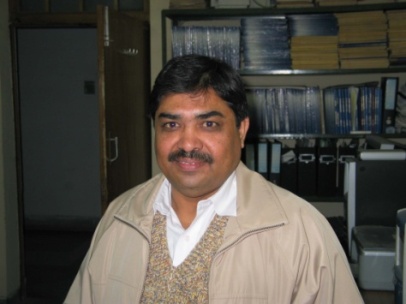 1992Ph.D., in Earthquake Engineering, University of Roorkee, India1985M. Tech., in Applied Geophysics, , University of Roorkee, India1982Bachelor of Science from Meerut University, IndiaSince 8 May, 2008Professor, Department of Earthquake Engineering, Indian Institute of Technology Roorkee, India28 Sep, 2004 – 8 May, 2008Associate Professor, Department of Earthquake Engineering, Indian Institute of Technology Roorkee, India09 April, 1996 – 28 Sep, 2004Assistant Professor, Department of Earthquake Engineering, Indian Institute of Technology Roorkee, India26 June, 1986 – 09 April, 1996Lecturer, Department of Earthquake Engineering, Indian Institute of Technology Roorkee, India27 Dec, 1985-26 June, 1986Scientist B,  Department of Earthquake Engineering – University of Roorkee, IndiaSl. No.DatesInstitue and countryPurpose1March12-18, 2016NCREE, TaiwanSeismic hazard assessment of nuclear power plants2Jan 23-30, 2016NCREE, TaiwanMoES research project3Sept 20-22, 2015NepalAttend a Seminar4Aug. 02-09, 2015Singapore12th Annual Meeting on AOGS5Janu. 27-31 , 2015Taipai, TaiwanResearch Project Work (NCREE)6Sept 28- Oct 04, 2014NTU, SingaporeAcademic/Project discussion7March 08-16, 2014Taipai & SingaporeProject work for Taiwan Project8Sept. 24- 28 , 2012Lisbon, Portugal15WCEE9July 08- 14, 2012St. Petersburg Moscow RussiaProject work10May 27- June 06, 2012NorwayProject work